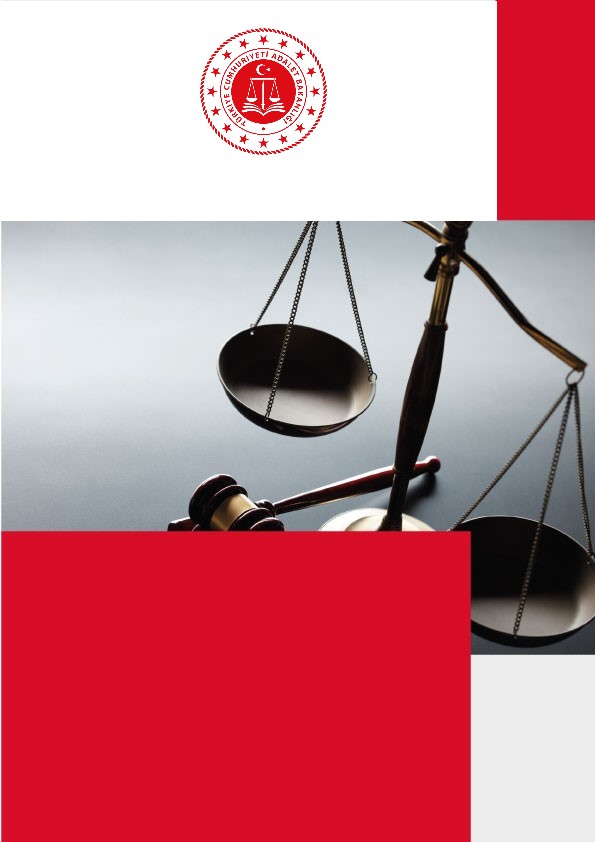 İÇİNDEKİLERAdalet Komisyonu Başkanı Sunuşu	3Cumhuriyet Başsavcısı Sunuşu	41. GENEL BİLGİLER	5A. ADLİYENİN FİZİKİ YAPISI	5	MERKEZ ADLİYESİ	5	MÜLHAKAT ADLİYELERİ	5B. MAHKEMELER, CUMHURİYET BAŞSAVCILIĞI ve DİĞER BİRİMLERE İLİŞKİN BİLGİLER	6	MERKEZ ADLİYESİ	6	MÜLHAKAT ADLİYELERİ	6C. TEKNOLOJİK KAYNAKLAR	7	MERKEZ ADLİYESİ	7	MÜLHAKAT ADLİYELERİ	7D. İNSAN KAYNAKLARI	8	MERKEZ ADLİYESİ	8	MÜLHAKAT ADLİYELERİ	102. FAALİYETLERE İLİŞKİN BİLGİLER	11A. MALİ BİLGİLER	11	MERKEZ ADLİYESİ	11MÜLHAKAT ADLİYELERİ	12B. CUMHURİYET BAŞSAVCILIĞINA İLİŞKİN BİLGİLER	13	MERKEZ CUMHURİYET BAŞSAVCILIĞI	13	MÜLHAKAT CUMHURİYET BAŞSAVCILIKLARI	16C. MAHKEMELERE İLİŞKİN BİLGİLER	17	MERKEZ ADLİYESİ	17	MÜLHAKAT ADLİYELERİ	24D. İCRA ve İFLAS DAİRELERİNE İLİŞKİN BİLGİLER	25	MERKEZ ADLİYESİ	25	MÜLHAKAT ADLİYELERİ	25E. ÖN BÜRO VE MEDYA İLETİŞİM BÜROLARINA İLİŞKİN BİLGİLER	26F. CEZALARIN İNFAZINA İLİŞKİN BİLGİLER	27	İLAMAT ve İNFAZ İŞLEMLERİ	27	DENETİMLİ SERBESTLİK	27G. DİĞER ADALET KURUMLARINA İLİŞKİN BİLGİLER	291.	BARO BİLGİLERİ	292.	NOTERLİK BİLGİLERİ	293.	İCRA DAİRESİ BAŞKANLIĞI	29H. DİĞER BİLGİLER	293. DEĞERLENDİRME ve SONUÇ	29Adalet Komisyonu Başkanı Sunuşu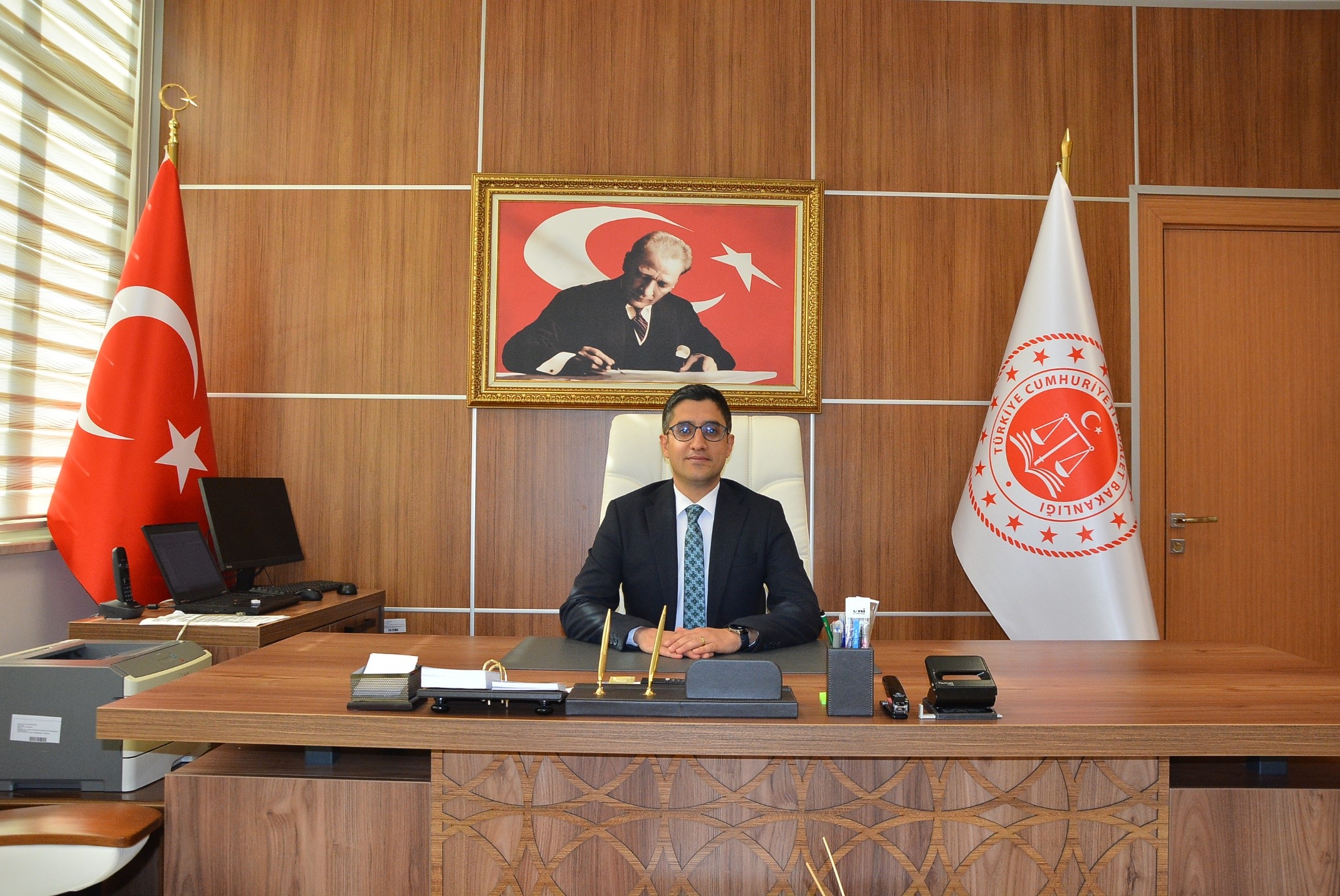 Yargıda hesap verilebilirlik ve şeffaflığı artırmak üzere hazırlanan faaliyet raporları bir yandan hesap verilebilirlik ve şeffaflığın geliştirilmesine hizmet ederken diğer yandan kamuoyu tarafından adalet hizmetlerinin işleyişinin ve performansının denetlenmesini sağlamaktadır. Bu kapsamda İnebolu merkez ve mülhakatları Cide ve Küre Adliyelerini kapsayacak şekilde kamuoyunun bilgilendirilmesi amacıyla hazırlanan 2022 yılına ait faaliyet raporu Ulusal Yargı Ağı Bilişim (UYAP) sisteminde yer alan bilgiler esas alınarak hazırlanmıştır.Adalet Komisyonumuz ve Ağır Ceza merkezimizin bulunduğu İnebolu İlçesi merkez olmak üzere mülhakat adliyelerimiz Cide ve Küre Adliyelerinden oluşmaktadır.2022 yılında Adalet Bakanlığı Personel Genel Müdürlüğü ilanları gereğince, Komisyon Başkanlığımızca yapılan uygulama ve sözlü sınavlar neticesinde İnebolu Adliyesine 5 Zabıt Katibi, 3 Hizmetli, Küre Adliyesine 3 Zabıt Katibi ve Cide Adliyesine 1 Zabıt Katibi istihdam edilmiştir. Ayrıca Adalet Bakanlığı İcra İşleri Dairesi Başkanlığının 3 Nisan 2022 tarihli İcra Müdür ve İcra Müdür Yardımcılığı Kurası sonucu Cide Adliyesine 1 İcra Müdür Yardımcısı atanmıştır.Adil yargılanma hakkının önemli unsurlarından biri olan makul sürede yargılanma hakkının uygulanması açısından; Soruşturma, Kovuşturma veya Yargılama Hedef Sürelerinin Belirlenmesi ve Uygulanmasına ilişkin Yönetmelik doğrultusunda 2022 yılında da Komisyon Başkanlığımızca Ceza ve Hukuk Mahkemelerinden görüşler alınarak gerekli çözüm ve öneriler raporu hazırlanmış ve Hâkimler ve Savcılar Kurulu ile Adalet Bakanlığı Strateji Geliştirme Başkanlığı'na sunulmuştur.2022 yılına ait adliyenin fiziki yapısı, personel durumları, Mahkemeler ve Cumhuriyet Başsavcılıklarındaki yapılan iş ve işlemlerin açıklandığı ve istatistiksel bilgiler ile şeffaf hale getirilerek ölçülebilir verilerin elde edilmesine imkan sağlayan faaliyet raporumuzun yararlı olması ve amacına ulaşması temennisiyle, İnebolu merkez ve mülhakat adliyelerinde gerçekleştirilen yargı faaliyetlerinde ve faaliyet raporunun hazırlanmasında emeği geçen Hâkimlerimize ve personellerimize özverili çalışmalarından dolayı teşekkür ederim.      Hayati COŞKUN   İnebolu Adalet Komisyonu BaşkanıCumhuriyet Başsavcısı Sunuşu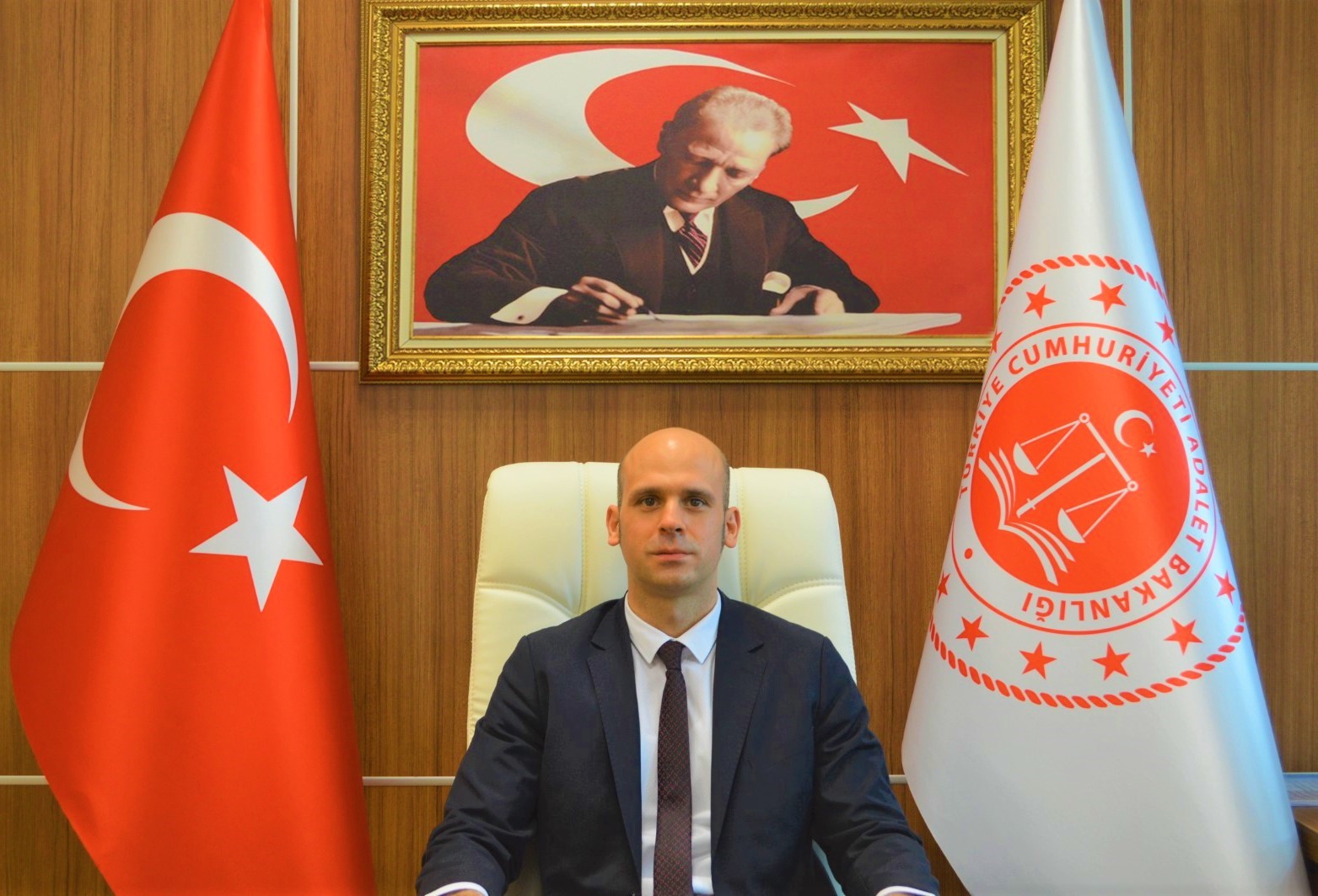         Yargı hizmetlerinde hesap verilebilirliğin ve şeffaflığın geliştirilmesi için Adalet Bakanlığı Strateji Geliştirme Başkanlığı tarafından yayınlanan 11/07/2016 tarihli "Adli ve İdari Yargı Faaliyet Raporları" konulu 168 nolu genelge uyarınca, İnebolu ve mülhakatları Cide ve Küre Adliyeleri 2022 yılına ait faaliyet raporu UYAP sisteminde yer alan bilgiler esas alınmak suretiyle düzenlenerek kamuoyuna sunulmuştur.         2022 yılı içerisinde Adalet Bakanlığı Personel Genel Müdürlüğü ilanları ve alımları kapsamında İnebolu Adliyesinde 5 sözleşmeli zabıt katibi, 3 hizmetli olmak üzere toplam 8 yeni personel görevine başlamıştır. Ayrıca belirtilen ilanlar ve alımlar kapsamında İnebolu mülhakatları Küre Adliyesinde 3, Cide  Adliyesinde de 1 sözleşmeli zabıt katibi görevine başlamıştır.	     Adalet Bakanlığınca İnebolu Adliyesinde kurulan Adli Destek ve Mağdur Hizmetleri Müdürlüğü, 2022 yılında da suç mağdurlarını etkin şekilde bilgilendirmek ve hizmet alabilecekleri kurumlara yönlendirmek, işlenen suç sonrasında mağdurlara destek olmak, kırılgan gruba dahil suç mağdurlarına adli süreçte psiko-sosyal destek hizmetleri sunmak ve özellikle mağdurların ikincil mağduriyetlerinin önlenmesine yönelik çalışmalarına devam etmiştir. Fail ile yüz yüze gelmesinde sakınca bulunduğu değerlendirilen kırılgan grup suç mağdurlarının beyanlarının uzman eşliğinde özel ortamlarda alınmasına olanak tanıyan AGO uygulaması İnebolu Adliyesinde etkin olarak kullanılmıştır.Yine İnebolu Cumhuriyet Başsavcılığınca yürütülen soruşturma evrakında işlenen suçun etkisi altında olduğu değerlendirilen tanıklar için de bu özel ortamların kullanılabilmesine imkan sağlanmıştır.          Hukukun üstünlüğü, yargı bağımsızlığı ve tarafsızlığı ile insan haklarını esas alarak, hukuk devletinin güçlendirilmesi, hak ve özgürlüklerin korunup geliştirilmesi, etkin ve hızlı işleyen bir adalet sisteminin oluşturulması amacıyla, İnebolu ve mülhakatları Cide ve Küre Adliyelerince 2022 yılında gerçekleştirilen faaliyetler şeffaflık ve hesap verilebilirlik ilkeleri doğrultusunda kamuoyu ile paylaşılmıştır. Şeffaflık ve hesap verilebilirlik ilkeleri doğrultusunda oluşturulan raporun hazırlanmasında emeği geçen tüm çalışma arkadaşlarıma teşekkür ediyor, 2022 yılına ait faaliyet raporunun gelecek seneler için yararlı olmasını diliyorum.	    Alperen ERTÜRK    İnebolu Cumhuriyet Başsavcısı1. GENEL BİLGİLERA. ADLİYENİN FİZİKİ YAPISIMERKEZ ADLİYESİMÜLHAKAT ADLİYELERİKÜRE ADLİYESİCİDE ADLİYESİB. MAHKEMELER, CUMHURİYET BAŞSAVCILIĞI ve DİĞER BİRİMLERE İLİŞKİN BİLGİLERMERKEZ ADLİYESİMAHKEMELERİnebolu Ağır Ceza Mahkemesiİnebolu Asliye Ceza Mahkemesiİnebolu Sulh Ceza Hâkimliğiİnebolu Asliye Hukuk Mahkemesiİnebolu Sulh Hukuk Mahkemesiİnebolu İcra Mahkemeleriİnebolu Kadastro Mahkemesiİnebolu İnfaz HâkimliğiCUMHURİYET BAŞSAVCILIĞIHazırlık Bürosuİlamat ve İnfaz BürosuTalimat Bürosuİdari Yaptırım BürosuUzlaştırma BürosuBakanlık Muhabere BürosuEmanet MemurluğuMuhabere BürosuÇocuk Suçları BürosuAile İçi ve Kadına Yönelik Şiddet BürosuZamanaşımı BürosuSeri Muhakeme Usulü Soruşturma BürosuMüracaat BürosuİCRA VE İFLAS DAİRESİİnebolu İcra MüdürlüğüİDARİ İŞLER MÜDÜRLÜĞÜİnebolu İdari İşler MüdürlüğüSEÇİM MÜDÜRLÜĞÜ İnebolu, Abana, Bozkurt, Çatalzeytin, Doğanyurt İlçe Seçim MüdürlüğüÖN BÜROİnebolu Cumhuriyet Başsavcılığı, Ceza ve Hukuk Mahkemeleri Ön BürosuADLİ TIP KURUMU ŞUBE MÜDÜRLÜĞÜ-BİLGİ İŞLEM ŞEFLİĞİİnebolu Bilgi İşlem BürosuDENETİMLİ SERBESTLİK MÜDÜRLÜĞÜ	İnebolu Denetimli Serbestlik MüdürlüğüDANIŞMA MASASI -ADLİ GÖRÜŞME ODALARIVarMEDYA İLETİŞİM BÜROSUİnebolu Medya İletişim BürosuADLİ DESTEK VE MAĞDUR HİZMETLERİ MÜDÜRLÜĞÜİnebolu Adli Destek ve Mağdur Hizmetleri MüdürlüğüMÜLHAKAT ADLİYELERİKÜRE ADLİYESİMAHKEMELERKüre Asliye Ceza MahkemesiKüre Sulh Ceza HâkimliğiKüre İcra Ceza Mahkemesi Küre Asliye Hukuk MahkemesiKüre Sulh Hukuk MahkemesiKüre İcra Hukuk Mahkemesi CUMHURİYET BAŞSAVCILIĞISoruşturma BürosuZamanaşımı BürosuKamu Davası Açılmasının Ertelenmesi BürosuYakalama BürosuTalimat Bürosuİlamat ve İnfaz BürosuMuhabere BürosuBakanlık Muhabere BürosuUzlaştırma BürosuKüre Emanet Memurluğu İdari Yaptırım BürosuSeri Muhakeme Usulü Soruşturma BürosuİCRA VE İFLAS DAİRESİKüre İcra MüdürlüğüİDARİ İŞLER MÜDÜRLÜĞÜ-SEÇİM MÜDÜRLÜĞÜ Küre ve Ağlı İlçe Seçim Kurulu ÖN BÜRO-ADLİ TIP KURUMU ŞUBE MÜDÜRLÜĞÜ-BİLGİ İŞLEM ŞEFLİĞİ-DENETİMLİ SERBESTLİK MÜDÜRLÜĞÜDANIŞMA MASASI -ADLİ GÖRÜŞME ODALARI-MEDYA İLETİŞİM BÜROSU-ADLİ DESTEK VE MAĞDUR HİZMETLERİ MÜDÜRLÜĞÜ-CİDE ADLİYESİMAHKEMELERCide Asliye Hukuk Mahkemesi Cide Sulh Hukuk Mahkemesi Cide Kadastro MahkemesiCide İcra Hukuk MahkemesiCide Asliye Ceza MahkemesiCide İcra Ceza MahkemesiCide Sulh Ceza HâkimliğiCUMHURİYET BAŞSAVCILIĞICide Hazırlık BürosuCide İlamat ve İnfaz BürosuCide Soruşturma BürosuBakanlık Muhabere BürosuİCRA VE İFLAS DAİRESİCide İcra MüdürlüğüİDARİ İŞLER MÜDÜRLÜĞÜ-SEÇİM MÜDÜRLÜĞÜ Cide İlçe Seçim Müdürlüğü  ÖN BÜRO-ADLİ TIP KURUMU ŞUBE MÜDÜRLÜĞÜ-BİLGİ İŞLEM ŞEFLİĞİ-DENETİMLİ SERBESTLİK MÜDÜRLÜĞÜDANIŞMA MASASI -ADLİ GÖRÜŞME ODALARI-MEDYA İLETİŞİM BÜROSU-ADLİ DESTEK VE MAĞDUR HİZMETLERİ MÜDÜRLÜĞÜ-C. TEKNOLOJİK KAYNAKLARMERKEZ ADLİYESİMÜLHAKAT ADLİYELERİD. İNSAN KAYNAKLARIMERKEZ ADLİYESİMahkemeler, Cumhuriyet Başsavcılıkları ve Adli Birimlere Göre Personelin DağılımıUnvana Göre Dağılım Cinsiyete Göre DağılımHâkim/Cumhuriyet Savcısı Adaylarına İlişkin Bilgiler Hâkim ve Cumhuriyet Savcılarına İlişkin Bilgiler MÜLHAKAT ADLİYELERİKÜRE ADLİYESİMahkemeler, Cumhuriyet Başsavcılıkları ve Adli Birimlere Göre Personelin DağılımıUnvana Göre Dağılım Cinsiyete Göre DağılımHâkim/Cumhuriyet Savcısı Adaylarına İlişkin Bilgiler Hâkim ve Cumhuriyet Savcılarına İlişkin Bilgiler CİDE ADLİYESİMahkemeler, Cumhuriyet Başsavcılıkları ve Adli Birimlere Göre Personelin DağılımıUnvana Göre Dağılım Cinsiyete Göre DağılımHâkim/Cumhuriyet Savcısı Adaylarına İlişkin Bilgiler Hâkim ve Cumhuriyet Savcılarına İlişkin Bilgiler 2. FAALİYETLERE İLİŞKİN BİLGİLERA. MALİ BİLGİLERMERKEZ ADLİYESİİNEBOLU ADLİYESİ 2022 YILI BÜTÇE TABLOSUMÜLHAKAT ADLİYELERİKÜRE ADLİYESİKÜRE ADLİYESİ 2022 YILI BÜTÇE TABLOSUCİDE ADLİYESİCİDE ADLİYESİ 2022 YILI BÜTÇE TABLOSUB. CUMHURİYET BAŞSAVCILIĞINA İLİŞKİN BİLGİLERMERKEZ CUMHURİYET BAŞSAVCILIĞI	1.  Cumhuriyet Başsavcılığı Soruşturma Dosyalarının Temizlenme Oranları ve Reel Çalışma OranlarıEn Çok Karşılaşılan 10 Suç Türüne Göre Soruşturmaların Bitirilme Süreleri Ortalaması  (TCK ‘nın 4. Kısmının 4. Bölümünde yer alan Devletin Güvenliğine Karşı Suçlar, 5’inci bölümünde yer alan Anayasal Düzene ve Bu Düzenin İşleyişine Karşı İşlenen Suçlar, 6’ıncı bölümde yer alan Milli Savunmaya Karşı Suçlar, 7’nci bölümde yer alan Devlet Sırlarına Karşı Suçlar ve Casusluk ile 3713 sayılı Terörle Mücadele Kanunda yer alan suçlar tabloda yer almayacaktır.)En Çok Karşılaşılan 10 Suç Türüne Göre Daimi Arama Dosya Sayısı(TCK ‘nin 4. kısmının 4. bölümünde yer alan Devletin Güvenliğine Karşı Suçlar, 5’inci bölümünde yer alan Anayasal Düzene ve Bu Düzenin İşleyişine Karşı İşlenen Suçlar, 6’ncı bölümde yer alan Milli Savunmaya Karşı Suçlar, 7’nci Bölümde yer alan Devlet Sırlarına Karşı Suçlar ve Casusluk ile 3713 sayılı Terörle Mücadele Kanunda yer alan suçlar tabloda yer almayacaktır.)Yıllara Göre Açılan Soruşturma SayısıTutuklama ve Adli Kontrol Talebi ile Mahkemeye Sevk Edilen Şüphelilere İlişkin Dosya SayılarıKarar Türüne Göre Dosya Sayıları Savcılık Tarafından Verilen Kovuşturmaya Yer Olmadığına İlişkin Kararlara Yapılan İtirazların AkıbetiCumhuriyet Başsavcılıkları Tarafından Düzenlenen İddianamelerin AkıbetiUzlaştırma ile Sonuçlandırılan Soruşturma Sayısı     10. Seri Muhakeme Usulüne İlişkin Cumhuriyet Başsavcılığı Dosya SayılarıMÜLHAKAT CUMHURİYET BAŞSAVCILIKLARIKÜRE CUMHURİYET BAŞSAVCILIĞI	1.  Cumhuriyet Başsavcılığı Soruşturma Dosyalarının Temizlenme Oranları ve Reel Çalışma Oranları2. En Çok Karşılaşılan 10 Suç Türüne Göre Soruşturmaların Bitirilme Süreleri Ortalaması (TCK ‘nın 4. Kısmının 4. Bölümünde yer alan Devletin Güvenliğine Karşı Suçlar, 5’inci bölümünde yer alan Anayasal Düzene ve Bu Düzenin İşleyişine Karşı İşlenen Suçlar, 6’ıncı bölümde yer alan Milli Savunmaya Karşı Suçlar, 7’nci bölümde yer alan Devlet Sırlarına Karşı Suçlar ve Casusluk ile 3713 sayılı Terörle Mücadele Kanunda yer alan suçlar tabloda yer almayacaktır.)3. En Çok Karşılaşılan 10 Suç Türüne Göre Daimi Arama Dosya Sayısı(TCK ‘nin 4. kısmının 4. bölümünde yer alan Devletin Güvenliğine Karşı Suçlar, 5’inci bölümünde yer alan Anayasal Düzene ve Bu Düzenin İşleyişine Karşı İşlenen Suçlar, 6’ncı bölümde yer alan Milli Savunmaya Karşı Suçlar, 7’nci Bölümde yer alan Devlet Sırlarına Karşı Suçlar ve Casusluk ile 3713 sayılı Terörle Mücadele Kanunda yer alan suçlar tabloda yer almayacaktır.)4.Yıllara Göre Açılan Soruşturma Sayısı5.Tutuklama ve Adli Kontrol Talebi ile Mahkemeye Sevk Edilen Şüphelilere İlişkin Dosya Sayıları6.Karar Türüne Göre Dosya Sayıları 7.Savcılık Tarafından Verilen Kovuşturmaya Yer Olmadığına İlişkin Kararlara Yapılan İtirazların Akıbeti8.Cumhuriyet Başsavcılıkları Tarafından Düzenlenen İddianamelerin Akıbeti9.Uzlaştırma ile Sonuçlandırılan Soruşturma Sayısı     10. Seri Muhakeme Usulüne İlişkin Cumhuriyet Başsavcılığı Dosya SayılarıCİDE CUMHURİYET BAŞSAVCILIĞI	1.  Cumhuriyet Başsavcılığı Soruşturma Dosyalarının Temizlenme Oranları ve Reel Çalışma Oranları2. En Çok Karşılaşılan 10 Suç Türüne Göre Soruşturmaların Bitirilme Süreleri Ortalaması (TCK ‘nın 4. Kısmının 4. Bölümünde yer alan Devletin Güvenliğine Karşı Suçlar, 5’inci bölümünde yer alan Anayasal Düzene ve Bu Düzenin İşleyişine Karşı İşlenen Suçlar, 6’ıncı bölümde yer alan Milli Savunmaya Karşı Suçlar, 7’nci bölümde yer alan Devlet Sırlarına Karşı Suçlar ve Casusluk ile 3713 sayılı Terörle Mücadele Kanunda yer alan suçlar tabloda yer almayacaktır.)3.En Çok Karşılaşılan 10 Suç Türüne Göre Daimi Arama Dosya Sayısı(TCK ‘nin 4. kısmının 4. bölümünde yer alan Devletin Güvenliğine Karşı Suçlar, 5’inci bölümünde yer alan Anayasal Düzene ve Bu Düzenin İşleyişine Karşı İşlenen Suçlar, 6’ncı bölümde yer alan Milli Savunmaya Karşı Suçlar, 7’nci Bölümde yer alan Devlet Sırlarına Karşı Suçlar ve Casusluk ile 3713 sayılı Terörle Mücadele Kanunda yer alan suçlar tabloda yer almayacaktır.)4.Yıllara Göre Açılan Soruşturma Sayısı5.Tutuklama ve Adli Kontrol Talebi ile Mahkemeye Sevk Edilen Şüphelilere İlişkin Dosya Sayıları6.Karar Türüne Göre Dosya Sayıları 7.Savcılık Tarafından Verilen Kovuşturmaya Yer Olmadığına İlişkin Kararlara Yapılan İtirazların Akıbeti8.Cumhuriyet Başsavcılıkları Tarafından Düzenlenen İddianamelerin Akıbeti9.Uzlaştırma ile Sonuçlandırılan Soruşturma Sayısı     10. Seri Muhakeme Usulüne İlişkin Cumhuriyet Başsavcılığı Dosya SayılarıC. MAHKEMELERE İLİŞKİN BİLGİLERMERKEZ ADLİYESİMahkeme Kararlarına Karşı Anayasa Mahkemesi (AYM) veya Avrupa İnsan Hakları Mahkemesi’ne (AİHM) Yapılan Başvurular Neticesinde Tespit Edilen İhlal Kararları Görevlendirilen Zorunlu Müdafi Sayısı, Görevlendirilen Adli Yardım Avukat SayısıArabuluculuk Uygulamasına Ait Karara Bağlanan Dosya SayısıDavaların Temizlenme Oranları ve Reel Çalışma Oranları Yargılamanın Yenilenmesi (CMK 311 maddesi) Talep SayılarıYargılamanın İadesi (HMK 375 maddesi) Talep Sayıları Temyiz ve İstinaf İncelemelerine Giden Dosya SayılarıMahkemelerdeki Dava ve Suç Türlerine Göre Davaların Ortalama Bitirilme Süreleri  (TCK ‘nin 4.kısmının 4.bölümünde yer alan Devletin Güvenliğine Karşı Suçlar, 5’inci bölümünde yer alan Anayasal Düzene ve Bu Düzenin İşleyişine Karşı İşlenen Suçlar, 6’ıncı bölümde yer alan Milli Savunmaya Karşı Suçlar, 7’nci bölümde yer alan Devlet Sırlarına Karşı Suçlar ve Casusluk ile 3713 sayılı Terörle Mücadele Kanunda yer alan suçlar tabloda yer almayacaktır.)Sulh Ceza Hâkimliklerince Yapılan Sorgu Sayısı, Sorgu Neticesinde Verilen Tutuklama, Adli Kontrol ve Serbest Bırakma Karar Sayısı Adli Kontrol Tedbirleri maddesi kapsamında hükmedilen adli kontrol tedbirleri Hakkında Hükmün Açıklanmasının Geri Bırakılmasına Karar Verilen ve Denetim Süresi İçerisinde Yeniden Suç İşleyip Hakkında İhbarda Bulunulan Sanık SayısıCeza Mahkemeleri Tarafından Verilen Seri Muhakeme Usulü ve Basit Yargılama Usulü Karar SayılarıMahkemeler Tarafından Verilen Görevsizlik ve Yetkisizlik Karar SayılarıMÜLHAKAT ADLİYELERİKÜRE ADLİYESİ1.Mahkeme Kararlarına Karşı Anayasa Mahkemesi (AYM) veya Avrupa İnsan Hakları Mahkemesi’ne (AİHM) Yapılan Başvurular Neticesinde Tespit Edilen İhlal Kararları 2.Görevlendirilen Zorunlu Müdafi Sayısı, Görevlendirilen Adli Yardım Avukat Sayısı3.Arabuluculuk Uygulamasına Ait Karara Bağlanan Dosya Sayısı4.Davaların Temizlenme Oranları ve Reel Çalışma Oranları 5.Yargılamanın Yenilenmesi (CMK 311 maddesi) Talep Sayıları6.Yargılamanın İadesi (HMK 375 maddesi) Talep Sayıları7. Temyiz ve İstinaf İncelemelerine Giden Dosya Sayıları8.Mahkemelerdeki Dava ve Suç Türlerine Göre Davaların Ortalama Bitirilme Süreleri 9.Sulh Ceza Hâkimliklerince Yapılan Sorgu Sayısı, Sorgu Neticesinde Verilen Tutuklama, Adli Kontrol ve Serbest Bırakma Karar Sayısı10. Adli Kontrol Tedbirleri maddesi kapsamında hükmedilen adli kontrol tedbirleri11. Hakkında Hükmün Açıklanmasının Geri Bırakılmasına Karar Verilen ve Denetim Süresi İçerisinde Yeniden Suç İşleyip Hakkında İhbarda Bulunulan Sanık Sayısı12.Ceza Mahkemeleri Tarafından Verilen Seri Muhakeme Usulü ve Basit Yargılama Usulü Karar Sayıları13.Mahkemeler Tarafından Verilen Görevsizlik ve Yetkisizlik Karar SayılarıCİDE ADLİYESİ1.Mahkeme Kararlarına Karşı Anayasa Mahkemesi (AYM) veya Avrupa İnsan Hakları Mahkemesi’ne (AİHM) Yapılan Başvurular Neticesinde Tespit Edilen İhlal Kararları 2.Görevlendirilen Zorunlu Müdafi Sayısı, Görevlendirilen Adli Yardım Avukat Sayısı3.Arabuluculuk Uygulamasına Ait Karara Bağlanan Dosya Sayısı4.Davaların Temizlenme Oranları ve Reel Çalışma Oranları 5.Yargılamanın Yenilenmesi (CMK 311 maddesi) Talep Sayıları6.Yargılamanın İadesi (HMK 375 maddesi) Talep Sayıları7. Temyiz ve İstinaf İncelemelerine Giden Dosya Sayıları8.Mahkemelerdeki Dava ve Suç Türlerine Göre Davaların Ortalama Bitirilme Süreleri  (TCK ‘nin 4.kısmının 4.bölümünde yer alan Devletin Güvenliğine Karşı Suçlar, 5’inci bölümünde yer alan Anayasal Düzene ve Bu Düzenin İşleyişine Karşı İşlenen Suçlar, 6’ıncı bölümde yer alan Milli Savunmaya Karşı Suçlar, 7’nci bölümde yer alan Devlet Sırlarına Karşı Suçlar ve Casusluk ile 3713 sayılı Terörle Mücadele Kanunda yer alan suçlar tabloda yer almayacaktır.)9.Sulh Ceza Hâkimliklerince Yapılan Sorgu Sayısı, Sorgu Neticesinde Verilen Tutuklama, Adli Kontrol ve Serbest Bırakma Karar SayısıAdli Kontrol Tedbirleri maddesi kapsamında hükmedilen adli kontrol tedbirler11. Hakkında Hükmün Açıklanmasının Geri Bırakılmasına Karar Verilen ve Denetim Süresi İçerisinde Yeniden Suç İşleyip Hakkında İhbarda Bulunulan Sanık Sayısı12.Ceza Mahkemeleri Tarafından Verilen Seri Muhakeme Usulü ve Basit Yargılama Usulü Karar Sayıları13.Mahkemeler Tarafından Verilen Görevsizlik ve Yetkisizlik Karar SayılarıD. İCRA ve İFLAS DAİRELERİNE İLİŞKİN BİLGİLERMERKEZ ADLİYESİMÜLHAKAT ADLİYELERİKÜRE ADLİYESİCİDE ADLİYESİE. ÖN BÜRO VE MEDYA İLETİŞİM BÜROLARINA İLİŞKİN BİLGİLER1.Ön Büroların Baktıkları İş Sayıları2.Medya İletişim BürolarıF. CEZALARIN İNFAZINA İLİŞKİN BİLGİLERİLAMAT ve İNFAZ İŞLEMLERİİNEBOLU ADLİYESİKÜRE ADLİYESİCİDE ADLİYESİDENETİMLİ SERBESTLİK Denetimli Serbestlik Müdürlüğü Personel Sayıları KORUMA KURULLARI FAALİYETLERİİnebolu Cumhuriyet Başsavcılığı Koruma Kurulu Başkanlığı FaaliyetleriG. DİĞER ADALET KURUMLARINA İLİŞKİN BİLGİLERBARO BİLGİLERİKastamonu Baro BaşkanlığıTel: 0366 215 11 44Faks: 0366 215 04 34NOTERLİK BİLGİLERİİnebolu Noterliği : 0366 811 22 76Abana Noterliği : 0366 564 34 54Bozkurt Noterliği: 0366 575 15 00Çatalzeytin Noterliği: 0366 516 21 31Cide Noterliği: 0366 866 11 94Küre Noterliği: 0366 751 25 15                                                3. İCRA DAİRESİ BAŞKANLIĞI-H. DİĞER BİLGİLER1. Adalet Komisyonu Tarafından Göreve Yeni Başlayan Memurlara ve Diğer Personele Verilen Eğitimler2.Diğer Kurumlarla Yapılan İşbirliği ve ÇalışmalarKomisyonumuz tarafından diğer adalet kurumları ve başka kurumlarla yapılan işbirliği ve çalışmalar bulunmamaktadır.3. DEĞERLENDİRME ve SONUÇİnebolu Adalet Komisyonu Başkanlığımızca demokratik hukuk devletlerinde olması gerektiği üzere saydamlık ve hesap verilebilirlik çerçevesinde, 2022 yılı içinde gerçekleştirdiğimiz faaliyetler ile performans değerlendirmelerine ilişkin bilgileri içeren 2022 yılı Faaliyet Raporu kamuoyunun bilgi ve takdirlerine sunulmuştur. Yargıda hesap verilebilirliği ve şeffaflığı artırmak amacıyla adalet hizmetlerine özgü araçların geliştirilmesinde faaliyet raporları etkin ve önemli araçlardan biri olacaktır. Merkez ve Mülhakat Adliyelerine yönelik düzenlediğimiz 2022 yılına ait yargı faaliyet raporunun faydalı olması dileğiyle, adalet hizmetinin etkin, verimli ve hızlı yerine getirilmesi yolunda üstün çaba gösteren meslektaşlarımıza ve değerli adliye personelimize teşekkür eder, saygılar sunarım.     Hayati COŞKUN   İnebolu Adalet Komisyonu BaşkanıHizmet BinasıAdres ve İletişim BilgileriAdres ve İletişim BilgileriAdres ve İletişim BilgileriHizmet Alanı(M2)Merkez Adliyesi Ana BinaAdresAvara Mahallesi Şehir Er Rahmi Yılmazer Caddesi No:42 İnebolu/KASTAMONUAvara Mahallesi Şehir Er Rahmi Yılmazer Caddesi No:42 İnebolu/KASTAMONU7.555,94 m²Merkez Adliyesi Ana BinaTelefon0 366 811 20 040 366 811 20 047.555,94 m²Merkez Adliyesi Ana BinaFaks0366 811 51 77 – 811 39 49- 811 24 230366 811 51 77 – 811 39 49- 811 24 237.555,94 m²Adliye Ek Hizmet BinasıAdres--Adliye Ek Hizmet BinasıTelefon--Adliye Ek Hizmet BinasıFaks--Adliye Ek Hizmet BinasıAdres--Adliye Ek Hizmet BinasıTelefon--Adliye Ek Hizmet BinasıFaks--Baro OdasıBaro OdasıVar                  Yok Var                  Yok Avukat Bekleme OdasıAvukat Bekleme OdasıVar                  Yok Var                  Yok Kısıtlı AlanKısıtlı AlanVar                  Yok Var                  Yok Vatandaşlar tarafından kullanılacak kafeterya veya bekleme odalarıVatandaşlar tarafından kullanılacak kafeterya veya bekleme odalarıVar                  Yok Var                  Yok Adliye otoparkıAdliye otoparkıVar                  Yok Engellilere yönelik önlemlerEngellilere yönelik önlemlerAdliyemizin girişlerinde engelli rampası, engelli WC bulunmaktadır. Engelli vatandaşa uyumlu 2 adet asansör bulunmaktadır.Adliyemizin girişlerinde engelli rampası, engelli WC bulunmaktadır. Engelli vatandaşa uyumlu 2 adet asansör bulunmaktadır.Adliyemizin girişlerinde engelli rampası, engelli WC bulunmaktadır. Engelli vatandaşa uyumlu 2 adet asansör bulunmaktadır.Hizmet BinasıAdres ve İletişim BilgileriAdres ve İletişim BilgileriAdres ve İletişim BilgileriHizmet Alanı(M2)Merkez Adliyesi Ana BinaAdresHükümet Konağı 1. Kat Küre/KASTAMONUHükümet Konağı 1. Kat Küre/KASTAMONUHükümet binası 708,00 m² olup birinci katı Adliyeye aittir.Ortalama 300,00 m²’dir.Merkez Adliyesi Ana BinaTelefon0366 751 22 55 0366 751 22 55 Hükümet binası 708,00 m² olup birinci katı Adliyeye aittir.Ortalama 300,00 m²’dir.Merkez Adliyesi Ana BinaFaks0366 751 26 05 0366 751 26 05 Hükümet binası 708,00 m² olup birinci katı Adliyeye aittir.Ortalama 300,00 m²’dir.Adliye Ek Hizmet BinasıAdresYokturYokturAdliye Ek Hizmet BinasıTelefon--Adliye Ek Hizmet BinasıFaks--Adliye Ek Hizmet BinasıAdresYokturYokturAdliye Ek Hizmet BinasıTelefon--Adliye Ek Hizmet BinasıFaks--Baro OdasıBaro OdasıVar                  Yok Var                  Yok Avukat Bekleme OdasıAvukat Bekleme OdasıVar                  Yok Var                  Yok Kısıtlı AlanKısıtlı AlanVar                  Yok Var                  Yok Vatandaşlar tarafından kullanılacak kafeterya veya bekleme odalarıVatandaşlar tarafından kullanılacak kafeterya veya bekleme odalarıVar                  Yok Var                  Yok Adliye otoparkıAdliye otoparkıVar                  Yok Hükümet binası yanında 5 araç kapalı, 3 araç açık ( Hâkim-savcı için ayrılmış üç kapalı )Hükümet binası yanında 5 araç kapalı, 3 araç açık ( Hâkim-savcı için ayrılmış üç kapalı )Engellilere yönelik önlemlerEngellilere yönelik önlemlerEngellilerin kullanımına açık telefon vardır.Engellilerin kullanımına açık telefon vardır.Engellilerin kullanımına açık telefon vardır.Hizmet BinasıAdres ve İletişim BilgileriAdres ve İletişim BilgileriAdres ve İletişim BilgileriHizmet Alanı(M2)Cide Adliyesi Ana BinaAdresKasaba Mah. Hükümet sok. Cide Kasaba Mah. Hükümet sok. Cide 404 m²Cide Adliyesi Ana BinaTelefon0366 866 20 500366 866 20 50404 m²Cide Adliyesi Ana BinaFaks0366 866 35 100366 866 35 10404 m²Ek Hizmet BinasıAdresYokturYokturEk Hizmet BinasıTelefon--Ek Hizmet BinasıFaks--Ek Hizmet BinasıAdresYokturYokturEk Hizmet BinasıTelefon--Ek Hizmet BinasıFaks--Baro OdasıBaro OdasıVar                  Yok Var                  Yok Avukat Bekleme OdasıAvukat Bekleme OdasıVar                  Yok Var                  Yok Kısıtlı AlanKısıtlı AlanVar                  Yok Var                  Yok Vatandaşlar tarafından kullanılacak kafeterya veya bekleme odalarıVatandaşlar tarafından kullanılacak kafeterya veya bekleme odalarıVar                  Yok Var                  Yok Adliye otoparkıAdliye otoparkıVar                  Yok Engellilere yönelik önlemlerEngellilere yönelik önlemlerBİNADA ASANSÖR VE ENGELLİ RAMPASI MEVCUTTUR.BİNADA ASANSÖR VE ENGELLİ RAMPASI MEVCUTTUR.BİNADA ASANSÖR VE ENGELLİ RAMPASI MEVCUTTUR.İnebolu Adliyesi 2022 YılıMasaüstü Bilgisayar92Dizüstü Bilgisayar2Yazıcı42Jeneratör1Tarayıcı20SEGBİS sayısı4e-Duruşma0Küre Adliyesi 2022 YılıMasaüstü Bilgisayar11Dizüstü Bilgisayar0Yazıcı11Jeneratör0Tarayıcı6SEGBİS sayısı1e-Duruşma0Cide Adliyesi 2022 YılıMasaüstü Bilgisayar14Dizüstü Bilgisayar0Yazıcı19Jeneratör0Tarayıcı7SEGBİS sayısı2e-Duruşma0Mahkemelere Göre DağılımMahkemelere Göre Dağılımİnebolu Ağır Ceza Mahkemesi5İnebolu Asliye Ceza Mahkemesi9İnebolu Sulh Ceza Hâkimliği2İnebolu Asliye Hukuk Mahkemesi11İnebolu Sulh Hukuk Mahkemesi3TOPLAM30Cumhuriyet Başsavcılığına Göre DağılımCumhuriyet Başsavcılığına Göre DağılımHazırlık Bürosu4İlamat ve İnfaz Bürosu1Bakanlık Muhabere Bürosu2Müracaat, Zamanaşımı, Cimer Bürosu1Seri Muhakeme Usulü Soruşturma, Kamu Davasının Açılmasının Ertelenmesi1Aile İçi Ve Kadına Yönelik Şiddet1Genel Muhabere, Gelen-Giden Evrak, Uzlaşma1Bilişim Suçları Soruşturma Bürosu1Emanet Bürosu1TOPLAM13Diğer Birimlere Göre DağılımDiğer Birimlere Göre DağılımAdalet Komisyonu2İdari İşler Müdürlüğü19İcra ve İflas Dairesi3Adli Destek ve Mağdur Hizmetleri Müdürlüğü3Adli Tıp Şube Müdürlüğü0Bilgi İşlem Şefliği1Ön Büro1Danışma Masası0TOPLAM29Merkez Adliyesi Mahkemeleri, Cumhuriyet Savcılıkları, Denetimli Serbestlik Müdürlükleri ve Adli Birimlere Göre DağılımMerkez Adliyesi Mahkemeleri, Cumhuriyet Savcılıkları, Denetimli Serbestlik Müdürlükleri ve Adli Birimlere Göre Dağılımİcra Müdürü1İcra Müdür Yardımcısı1İdari İşler Müdürü1Yazı İşleri Müdürü5Şef1Adli Destek ve Mağdur Hizmetleri Müdürü0Psikolog/Pedagog/Sosyal Çalışmacı2İcra Kâtibi1Zabıt Kâtibi38Mübaşir6Bilgisayar İşletmeni0Emanet Memuru0Santral Memuru0Tebligat Memuru0Memur0Teknisyen2Veri Hazırlama Kontrol İşletmeni0Veznedar0Şoför3Hizmetli5Kaloriferci0Aşçı1Temizlik Görevlisi5Güvenlik Personeli 0TOPLAM72Personelin Cinsiyete Göre DağılımıPersonelin Cinsiyete Göre DağılımıKadın23Erkek49TOPLAM72Hâkim AdaylarıHâkim AdaylarıKadın1Erkek0TOPLAM1Cumhuriyet Savcısı AdaylarıCumhuriyet Savcısı AdaylarıKadın0Erkek0TOPLAM0HâkimlerHâkimlerKadın4Erkek4TOPLAM8Cumhuriyet SavcılarıCumhuriyet SavcılarıKadın1Erkek5TOPLAM6Mahkemelere Göre DağılımMahkemelere Göre DağılımKüre Asliye Ceza Mahkemesi 1 zabıt katibi, 1 mübaşirKüre Asliye Hukuk Mahkemesi, Küre İcra Hukuk Mahkemesi, Küre İcra Ceza Mahkemesi, Küre Sulh Ceza Hakimliği2 zabıt katibi, 1 mübaşirKüre Sulh Hukuk Mahkemesi1 zabıt katibi, 1 mübaşir ( ACM ile birlikte bakmaktadır)Küre Adliyesi Tüm Birimler için1 yazı işleri müdürü, 2 sürekli işçiTOPLAM9 personelCumhuriyet Başsavcılığına Göre DağılımCumhuriyet Başsavcılığına Göre DağılımKüre Cumhuriyet Başsavcılığı ( tüm birimler için )3 zabıt katibi( Yazı İşleri Müdürü tek olup Mahkeme ve Savcılık birimlerine ortak bakmaktadır )TOPLAM3 personelDiğer Birimlere Göre DağılımDiğer Birimlere Göre DağılımKüre İdari İşler MüdürlüğüGörevlendirilen Yazı İşleri Müdürü tarafındanKüre İcra DairesiGörevlendirilen Yazı İşleri Müdürü tarafındanAdli Destek ve Mağdur Hizmetleri Müdürlüğü ( çocuk teslimi )Görevlendirilen Yazı İşleri Müdürü ve Sulh Hukuk Mahkemesi Katibi tarafından( yetkilendirme zamanında AHM baktığı için)TOPLAM…Merkez Adliyesi Mahkemeleri, Cumhuriyet Savcılıkları, Denetimli Serbestlik Müdürlükleri ve Adli Birimlere Göre DağılımMerkez Adliyesi Mahkemeleri, Cumhuriyet Savcılıkları, Denetimli Serbestlik Müdürlükleri ve Adli Birimlere Göre Dağılımİcra Müdürü0İcra Müdür Yardımcısı0İdari İşler Müdürü0Yazı İşleri Müdürü1Şef0Zabıt Kâtibi9Mübaşir2Bilgisayar İşletmeni0Emanet Memuru0Santral Memuru0Tebligat Memuru0Memur0Teknisyen0Veri Hazırlama Kontrol İşletmeni0Veznedar0Şoför0Hizmetli0Kaloriferci0Psikolog/Pedagog/Sosyal Çalışmacı0İcra Müdürü0Temizlik Görevlisi ( Sürekli İşçi )2TOPLAM14Personelin Cinsiyete Göre DağılımıPersonelin Cinsiyete Göre DağılımıKadın9Erkek5TOPLAM14Hâkim AdaylarıHâkim AdaylarıKadın0Erkek0TOPLAM0Cumhuriyet Savcısı AdaylarıCumhuriyet Savcısı AdaylarıKadın0Erkek0TOPLAM0HâkimlerHâkimlerKadın2Erkek0TOPLAM2Cumhuriyet SavcılarıCumhuriyet SavcılarıKadın1Erkek1TOPLAM2Mahkemelere Göre DağılımMahkemelere Göre DağılımCide Asliye Ceza Mahkemesi 2Cide Asliye Hukuk Mahkemesi2Cide Sulh Hukuk Mahkemesi 1Cide Kadastro Mahkemesi 1Cide İcra Hukuk Mahkemesi Asliye Hukuk Mahkeme Katibi görevlidir.Cide Sulh Ceza Hâkimliği Kadastro Mahkeme Katibi görevlidir.TOPLAM6Cumhuriyet Başsavcılığına Göre DağılımCumhuriyet Başsavcılığına Göre DağılımHazırlık Bürosu1İlamat ve İnfaz Bürosu1Bakanlık Muhabere Bürosu1Emanet Memurluğu1TOPLAM4Diğer Birimlere Göre DağılımDiğer Birimlere Göre Dağılımİcra ve İflas Dairesi2TOPLAM2Merkez Adliyesi Mahkemeleri, Cumhuriyet Savcılıkları, Denetimli Serbestlik Müdürlükleri ve Adli Birimlere Göre DağılımMerkez Adliyesi Mahkemeleri, Cumhuriyet Savcılıkları, Denetimli Serbestlik Müdürlükleri ve Adli Birimlere Göre Dağılımİcra Müdürü-İcra Müdür Yardımcısı1İcra Katibi1İdari İşler Müdürü-Yazı İşleri Müdürü1Şef-Adli Destek ve Mağdur Hizmetleri Müdürü-Psikolog/Pedagog/Sosyal Çalışmacı-Zabıt Kâtibi10Mübaşir2Bilgisayar İşletmeni-Emanet Memuru-Santral Memuru-Tebligat Memuru-Memur-Teknisyen-Veri Hazırlama Kontrol İşletmeni-Veznedar-Şoför-Hizmetli3Kaloriferci-Güvenlik Personeli -TOPLAM18Personelin Cinsiyete Göre DağılımıPersonelin Cinsiyete Göre DağılımıKadın5Erkek13TOPLAM18Hâkim AdaylarıHâkim AdaylarıKadın0Erkek0TOPLAM0Cumhuriyet Savcısı AdaylarıCumhuriyet Savcısı AdaylarıKadın0Erkek0TOPLAM0HâkimlerHâkimlerKadın1Erkek1TOPLAM2Cumhuriyet SavcılarıCumhuriyet SavcılarıKadın0Erkek2TOPLAM2Ekonomik KodlarEkonomik KodlarGenel Bütçeİşyurtları Kurumu BütçesiToplam Harcama01Personel Giderleri4.100.775,7711.856.493,8902SGK Devlet Primi Giderleri1.591.708,751.591.708,7503Mal ve Hizmet Alım Giderleri4.606.343,394.606.343,3903.2Tüketime Yönelik Mal ve Malzeme Alımları2.051.449,13 2.051.449,13 03.3Yolluklar30.033,37 41.221,1703.4Görev Giderleri1.234,80 1.234,80 03.4.80.01İlama Bağlı Borçlar(Beraat eden sanık lehine vekalet ücreti)82.496,61 82.496,61 03.5Hizmet Alımları1.645.643,671.645.643,6703.5.70.01Zorunlu Müdafi Giderleri (CMK) 493.304,50 493.304,50 03.5.70.01Adli Yardım Giderleri (Hukuk)1.660,00 1.660,00 03.5.70.04Uzlaştırma Giderleri166.890,00 166.890,00 03.5.70.05Arabuluculuk Giderleri0,000,0003.6Temsil ve Tanıtma Giderleri0,000,0003.7Menkul Mal, Gayri Maddi Hak Alım, Bakım ve Onarım Giderleri28.007,4128.007,4103.8Gayrimenkul Mal Bakım ve Onarım Giderleri 105.623,90 105.623,90 03.9Tedavi ve Cenaze Giderleri 0,000,0005Cari Transferler46.626,00 46.626,00 06Sermaye Giderleri818.275,09818.275,0906.1Mamul Mal Alımları71.335,09 71.335,09 06.7Gayrimenkul Büyük Onarım Giderleri746.940,00 746.940,00 GENEL TOPLAMGENEL TOPLAM11.163.729,0011.163.729,00Ekonomik KodlarEkonomik KodlarGenel Bütçeİşyurtları Kurumu BütçesiToplam Harcama01Personel Giderleri1.773.800,9X1.773.800,902SGK Devlet Primi Giderleri367.916,92X367.916,9203Mal ve Hizmet Alım Giderleri84.209,70X58.832,2403.2Tüketime Yönelik Mal ve Malzeme Alımları18.630,00X18.630,0003.3Yolluklar80.398,16X76.936,5403.4Görev Giderleri0X003.4.80.01İlama Bağlı Borçlar(Berat eden sanık lehine vekalet ücreti)0X003.5Hizmet Alımları0X003.5.70.01Zorunlu Müdafi Giderleri (CMK) 74.527,19X74.527,1903.5.70.01Adli Yardım Giderleri (Hukuk)0X003.5.70.04Uzlaştırma Giderleri12.795,60X12.795,6003.5.70.05Arabuluculuk Giderleri0X003.6Temsil ve Tanıtma Giderleri0X003.7Menkul Mal, Gayri Maddi Hak Alım, Bakım ve Onarım Giderleri0X003.8Gayrimenkul Mal Bakım ve Onarım Giderleri 0X003.9Tedavi ve Cenaze Giderleri 0X005Cari Transferler0X006Sermaye Giderleri0X006.1Mamul Mal Alımları0,00X0,0006.7Gayrimenkul Büyük Onarım Giderleri000GENEL TOPLAMGENEL TOPLAM2.412.278,772.383.439,39Ekonomik KodlarEkonomik KodlarGenel Bütçeİşyurtları Kurumu BütçesiToplam Harcama01Personel Giderleri2.998.633,58-.-2.998.633,5802SGK Devlet Primi Giderleri408.256,67-.-408.256,6703Mal ve Hizmet Alım Giderleri-.--.--.-03.2Tüketime Yönelik Mal ve Malzeme Alımları115.793,70-.-115.793,7003.3Yolluklar6.907,30-.-6.907,3003.4Görev Giderleri-.--.--.-03.4.80.01İlama Bağlı Borçlar(Beraat eden sanık lehine vekalet ücreti)29.039,72-.-29.039,7203.5Hizmet Alımları1.247.353,06-.-1.247.353,0603.5.70.01Zorunlu Müdafi Giderleri (CMK) 121.221,09-.-121.221,0903.5.70.01Adli Yardım Giderleri (Hukuk)407,00-.-407,0003.5.70.04Uzlaştırma Giderleri112.388,20-.-112.388,2003.5.70.05Arabuluculuk Giderleri-.--.--.-03.6Temsil ve Tanıtma Giderleri-.--.--.-03.7Menkul Mal, Gayri Maddi Hak Alım, Bakım ve Onarım Giderleri-.--.--.-03.8Gayrimenkul Mal Bakım ve Onarım Giderleri -.--.--.-03.9Tedavi ve Cenaze Giderleri -.--.--.-05Cari Transferler-.--.--.-06Sermaye Giderleri-.--.--.-06.1Mamul Mal Alımları-.--.-06.7Gayrimenkul Büyük Onarım Giderleri-.--.--.-GENEL TOPLAMGENEL TOPLAM5.040.000,32-.-5.040.000,32İnebolu Cumhuriyet BaşsavcılığıSuç Türlerine Göre Soruşturmaların Bitirilme Süreleri Ortalamasıİnebolu Cumhuriyet BaşsavcılığıSuç Türlerine Göre Soruşturmaların Bitirilme Süreleri Ortalamasıİnebolu Cumhuriyet BaşsavcılığıSuç Türlerine Göre Soruşturmaların Bitirilme Süreleri OrtalamasıSuç TürüSuç TürüOrtalama Bitirilme Süresi (Gün)1Hakaret30 2Tehdit303Taksirle Yaralama 154Hırsızlık1805Dolandırıcılık1806Trafik Güvenliğini Tehlikeye Sokma157Kişilerin Huzur ve Sükununu Bozma15 8Kullanmak İçin Uyuşturucu veya Uyarıcı Madde Satın Almak, Kabul Etmek, Bulundurmak ve Kullanmak1509Cinsel Taciz30 10Hakkı Olmayan Yere Tecavüz60 TOPLAM705En Çok Karşılaşılan 10 Suç Türüne Göre Daimi Arama Dosya SayısıEn Çok Karşılaşılan 10 Suç Türüne Göre Daimi Arama Dosya SayısıEn Çok Karşılaşılan 10 Suç Türüne Göre Daimi Arama Dosya SayısıSuç TürüSuç TürüDosya Sayısı1Hırsızlık102Mala Zarar Verme123Dolandırıcılık144Hakkı Olmayan Yere Tecavüz95Kişilerin Huzur ve Sükununu Bozma56Orman Yakma37Tarla Açma48Konut Dokunulmazlığını İhlal Etme109Bilişim Sisteminin İşleyişini Engelleme veya Bozma810Cinsel Taciz2	TOPLAM77Son Beş Yıla Göre Soruşturma Dosya SayılarıSon Beş Yıla Göre Soruşturma Dosya Sayıları2018 Yılı Gelen Dosya27482019 Yılı Gelen Dosya24412020 Yılı Gelen Dosya25532021 Yılı Gelen Dosya 27412022 Yılı Gelen Dosya2897Tutuklama Talebi ile Mahkemeye Sevk Edilen Şüphelilere İlişkin Dosya Sayıları  Tutuklama Talebi ile Mahkemeye Sevk Edilen Şüphelilere İlişkin Dosya Sayıları  Adli Kontrol Talebi ile Mahkemeye Sevk Edilen Şüphelilere İlişkin Dosya SayılarıAdli Kontrol Talebi ile Mahkemeye Sevk Edilen Şüphelilere İlişkin Dosya SayılarıTutukluluk Kararı Verilen14Adli Kontrol Kararı Verilen86Adli Kontrol Kararı Verilen9Adli Kontrol Kararı Verilmeyen9Tutukluluk Kararı Verilmeyen9Toplam 32Toplam 95Cumhuriyet Başsavcılığı Tarafından Verilen KararlarCumhuriyet Başsavcılığı Tarafından Verilen KararlarSoruşturmaya Yer Olmadığı Kararı93Kovuşturmaya Yer Olmadığına Dair Karar (Takipsizlik)1718İddianame 797Birleştirme107Görevsizlik4Yetkisizlik299Fezleke0Kamu Davası Açılmasının Ertelenmesi Kararı (Türk Ceza Kanunu 191. Madde)62Kamu Davası Açılmasının Ertelenmesi Kararı (Çocuk Koruma Kanunu 19. Madde)0Uzlaşma411Ayırma182DavanameDaimi Arama Kararı77İdari Yaptırım Kararı1Seri Yargılama Usulü Talepname Sayısı (Ceza Muhakemesi Kanunu m.250/8)58TOPLAM3809Kovuşturmaya Yer Olmadığına Dair Karara Yapılan İtirazın AkıbetiKovuşturmaya Yer Olmadığına Dair Karara Yapılan İtirazın AkıbetiKabul 3Red 106İncelemesi Devam Eden 19Cumhuriyet Başsavcılıkları Tarafından Düzenlenen İddianamelerin AkıbetiCumhuriyet Başsavcılıkları Tarafından Düzenlenen İddianamelerin AkıbetiMahkemeler Tarafından Kabul Edilen Toplam İddianame Sayısı782Mahkemeler Tarafından İade Edilen Toplam İddianame Sayısı 24Uzlaştırma DosyalarıUzlaştırma DosyalarıUzlaştırma Bürosuna Gönderilen Toplam Dosya Sayısı411Uzlaştırma ile Sonuçlanan Dosya Sayısı177Uzlaştırma Sağlanamayan Dosya Sayısı163Seri Muhakeme Usulü Dosya SayılarıSeri Muhakeme Usulü Dosya SayılarıSeri Muhakeme Bürosuna Gelen Toplam Dosya Sayısı211Seri Muhakeme Bürosuna Gelen Dosyalardan Kovuşturmaya Yer Olmadığına Dair Verilen Dosya Sayısı90Seri Muhakeme Usulünün Uygulanması Şüpheliye Teklif Edilen Dosya Sayısı 58Seri Muhakeme Bürosuna Gelen Dosyalarda Kamu Davasının Açılmasının Ertelenmesi Kararı Verilen Dosya Sayısı 0Şüphelinin Teklifi Reddetmesi/ Usulün Uygulanmasından Vazgeçilmesi Nedeniyle İddianame Düzenlenen Dosya Sayısı23Küre Cumhuriyet BaşsavcılığıSuç Türlerine Göre Soruşturmaların Bitirilme Süreleri OrtalamasıKüre Cumhuriyet BaşsavcılığıSuç Türlerine Göre Soruşturmaların Bitirilme Süreleri OrtalamasıKüre Cumhuriyet BaşsavcılığıSuç Türlerine Göre Soruşturmaların Bitirilme Süreleri OrtalamasıSuç TürüSuç TürüOrtalama Bitirilme Süresi (Gün)1Ruhsatsız Ateşli Silahlarla Mermileri Satın Alma veya Taşıma veya Bulundurma302Taksirle Ölüme Neden Olma1653Kasten Yaralama794Basit Yaralama315 Taksirle Bir Kişinin Yaralanmasına Neden Olma296Yapacak Nitelikte Emval Veren Ağaç Kesme307Tehdit598Hakaret469Bina İçinde Muhafaza Altına Alınmış Olan Eşya Hakkında Hırsızlık7310Mala Zarar Verme36TOPLAM578En Çok Karşılaşılan 10 Suç Türüne Göre Daimi Arama Dosya SayısıEn Çok Karşılaşılan 10 Suç Türüne Göre Daimi Arama Dosya SayısıEn Çok Karşılaşılan 10 Suç Türüne Göre Daimi Arama Dosya SayısıSuç TürüSuç TürüDosya Sayısı1Bilişim Sistemleri Banka veya Kredi Kurumlarının Araç olarak kullanılması suretiyle dolandırıcılık42Mala zarar verme63Yapacak nitelikte emval veren ağaç kesme74Bina içinde muhafaza altına alınmış olan eşya hakkında hırsızlık55Dolandırıcılık16Bilişim sistemlerinin kullanılması suretiyle hırsızlık1	TOPLAM24Son Beş Yıla Göre Soruşturma Dosya SayılarıSon Beş Yıla Göre Soruşturma Dosya Sayıları2018 Yılı Gelen Dosya3942019 Yılı Gelen Dosya4202020 Yılı Gelen Dosya5272021 Yılı Gelen Dosya 5382022 Yılı Gelen Dosya526Tutuklama Talebi ile Mahkemeye Sevk Edilen Şüphelilere İlişkin Dosya Sayıları  Tutuklama Talebi ile Mahkemeye Sevk Edilen Şüphelilere İlişkin Dosya Sayıları  Adli Kontrol Talebi ile Mahkemeye Sevk Edilen Şüphelilere İlişkin Dosya SayılarıAdli Kontrol Talebi ile Mahkemeye Sevk Edilen Şüphelilere İlişkin Dosya SayılarıTutukluluk Kararı Verilen5Adli Kontrol Kararı Verilen5Adli Kontrol Kararı Verilen0Adli Kontrol Kararı Verilmeyen6Tutukluluk Kararı Verilmeyen6Toplam 11Toplam 11Cumhuriyet Başsavcılığı Tarafından Verilen KararlarCumhuriyet Başsavcılığı Tarafından Verilen KararlarSoruşturmaya Yer Olmadığı Kararı0Kovuşturmaya Yer Olmadığına Dair Karar (Takipsizlik)366İddianame 60Birleştirme13Görevsizlik1Yetkisizlik33Fezleke16Kamu Davası Açılmasının Ertelenmesi Kararı (Türk Ceza Kanunu 191. Madde)0Kamu Davası Açılmasının Ertelenmesi Kararı (Çocuk Koruma Kanunu 19. Madde)0Uzlaşma0Ayırma0Davaname0Daimi Arama Kararı0İdari Yaptırım Kararı0Seri Yargılama Usulü Talepname Sayısı (Ceza Muhakemesi Kanunu m.250/8)0TOPLAM491Kovuşturmaya Yer Olmadığına Dair Karara Yapılan İtirazın AkıbetiKovuşturmaya Yer Olmadığına Dair Karara Yapılan İtirazın AkıbetiKabul 0Red 31İncelemesi Devam Eden 30Cumhuriyet Başsavcılıkları Tarafından Düzenlenen İddianamelerin AkıbetiCumhuriyet Başsavcılıkları Tarafından Düzenlenen İddianamelerin AkıbetiMahkemeler Tarafından Kabul Edilen Toplam İddianame Sayısı58Mahkemeler Tarafından İade Edilen Toplam İddianame Sayısı 2Uzlaştırma DosyalarıUzlaştırma DosyalarıUzlaştırma Bürosuna Gönderilen Toplam Dosya Sayısı197Uzlaştırma ile Sonuçlanan Dosya Sayısı23Uzlaştırma Sağlanamayan Dosya Sayısı2Seri Muhakeme Usulü Dosya SayılarıSeri Muhakeme Usulü Dosya SayılarıSeri Muhakeme Bürosuna Gelen Toplam Dosya Sayısı6Seri Muhakeme Bürosuna Gelen Dosyalardan Kovuşturmaya Yer Olmadığına Dair Verilen Dosya Sayısı0Seri Muhakeme Usulünün Uygulanması Şüpheliye Teklif Edilen Dosya Sayısı 6Seri Muhakeme Bürosuna Gelen Dosyalarda Kamu Davasının Açılmasının Ertelenmesi Kararı Verilen Dosya Sayısı 5Şüphelinin Teklifi Reddetmesi/ Usulün Uygulanmasından Vazgeçilmesi Nedeniyle İddianame Düzenlenen Dosya Sayısı1Cide Cumhuriyet BaşsavcılığıSuç Türlerine Göre Soruşturmaların Bitirilme Süreleri OrtalamasıCide Cumhuriyet BaşsavcılığıSuç Türlerine Göre Soruşturmaların Bitirilme Süreleri OrtalamasıCide Cumhuriyet BaşsavcılığıSuç Türlerine Göre Soruşturmaların Bitirilme Süreleri OrtalamasıSuç TürüSuç TürüOrtalama Bitirilme Süresi (Gün)1Basit yaralama452Hakaret543Tehdit584Mala zarar verme495Taksirle bir kişinin yaralanmasına neden olma426Dolandırıcılık1127Askeri ceza kanununa muhalefet88sesli yazılı veya görüntülü bir ileti ile hakaret719Kullanmak için uyuşturucu uyarıcı madde satın almak, kabul etmek, bulundurmak ve kullanmak 6410Yapacak nitelikte emval veren ağaç kesme41TOPLAM544En Çok Karşılaşılan 10 Suç Türüne Göre Daimi Arama Dosya SayısıEn Çok Karşılaşılan 10 Suç Türüne Göre Daimi Arama Dosya SayısıEn Çok Karşılaşılan 10 Suç Türüne Göre Daimi Arama Dosya SayısıSuç TürüSuç TürüDosya Sayısı1Basit yaralama12Hakaret33Tehdit14Mala zarar verme25Dolandırıcılık16Sesli yazılı veya görüntülü bir ileti ile hakaret17Yapacak nitelikte emval veren ağaç kesme28Bilişim sistemleri banka veya kredi kurumlarının araç olarak kullanılması suretiyle dolandırıcılık29Konut dokunulmazlığını ihlal etme110Bina içerisinde muhafaza altına alınmış eşya hakkında hırsızlık2	TOPLAM16Son Beş Yıla Göre Soruşturma Dosya SayılarıSon Beş Yıla Göre Soruşturma Dosya Sayıları2018 Yılı Gelen Dosya9182019 Yılı Gelen Dosya9232020 Yılı Gelen Dosya10582021 Yılı Gelen Dosya 11472022 Yılı Gelen Dosya1317Tutuklama Talebi ile Mahkemeye Sevk Edilen Şüphelilere İlişkin Dosya Sayıları  Tutuklama Talebi ile Mahkemeye Sevk Edilen Şüphelilere İlişkin Dosya Sayıları  Adli Kontrol Talebi ile Mahkemeye Sevk Edilen Şüphelilere İlişkin Dosya SayılarıAdli Kontrol Talebi ile Mahkemeye Sevk Edilen Şüphelilere İlişkin Dosya SayılarıTutukluluk Kararı Verilen10Adli Kontrol Kararı Verilen47Adli Kontrol Kararı Verilen-Adli Kontrol Kararı Verilmeyen35Tutukluluk Kararı Verilmeyen22Toplam 32Toplam 82Cumhuriyet Başsavcılığı Tarafından Verilen KararlarCumhuriyet Başsavcılığı Tarafından Verilen KararlarSoruşturmaya Yer Olmadığı Kararı24Kovuşturmaya Yer Olmadığına Dair Karar (Takipsizlik)659İddianame 311Birleştirme55Görevsizlik0Yetkisizlik174Fezleke17Kamu Davası Açılmasının Ertelenmesi Kararı (Türk Ceza Kanunu 191. Madde)27Kamu Davası Açılmasının Ertelenmesi Kararı (Çocuk Koruma Kanunu 19. Madde)-Uzlaşma136AyırmaDavaname2Daimi Arama Kararı21İdari Yaptırım Kararı-Seri Yargılama Usulü Talepname Sayısı (Ceza Muhakemesi Kanunu m.250/8)22TOPLAM1448Kovuşturmaya Yer Olmadığına Dair Karara Yapılan İtirazın AkıbetiKovuşturmaya Yer Olmadığına Dair Karara Yapılan İtirazın AkıbetiKabul2Red25İncelemesi Devam Eden20Cumhuriyet Başsavcılıkları Tarafından Düzenlenen İddianamelerin AkıbetiCumhuriyet Başsavcılıkları Tarafından Düzenlenen İddianamelerin AkıbetiMahkemeler Tarafından Kabul Edilen Toplam İddianame Sayısı309Mahkemeler Tarafından İade Edilen Toplam İddianame Sayısı2Uzlaştırma DosyalarıUzlaştırma DosyalarıUzlaştırma Bürosuna Gönderilen Toplam Dosya Sayısı136Uzlaştırma ile Sonuçlanan Dosya Sayısı58Uzlaştırma Sağlanamayan Dosya Sayısı78Seri Muhakeme Usulü Dosya SayılarıSeri Muhakeme Usulü Dosya SayılarıSeri Muhakeme Bürosuna Gelen Toplam Dosya Sayısı22Seri Muhakeme Bürosuna Gelen Dosyalardan Kovuşturmaya Yer Olmadığına Dair Verilen Dosya Sayısı-Seri Muhakeme Usulünün Uygulanması Şüpheliye Teklif Edilen Dosya Sayısı -Seri Muhakeme Bürosuna Gelen Dosyalarda Kamu Davasının Açılmasının Ertelenmesi Kararı Verilen Dosya Sayısı -Şüphelinin Teklifi Reddetmesi/ Usulün Uygulanmasından Vazgeçilmesi Nedeniyle İddianame Düzenlenen Dosya Sayısı-Anayasa Mahkemesi’ne (AYM) Yapılan Başvurular Neticesinde Tespit Edilen İhlal KararlarıAnayasa Mahkemesi’ne (AYM) Yapılan Başvurular Neticesinde Tespit Edilen İhlal KararlarıToplam Başvuru Sayısıİhlal Tespit Edilen Dosya Sayısı00Avrupa İnsan Hakları Mahkemesi’ne (AİHM) Yapılan Başvurular Neticesinde Tespit Edilen İhlal KararlarıAvrupa İnsan Hakları Mahkemesi’ne (AİHM) Yapılan Başvurular Neticesinde Tespit Edilen İhlal KararlarıToplam Başvuru Sayısıİhlal Tespit Edilen Dosya Sayısı00 Görevlendirilen Zorunlu Müdafi Sayısı, Görevlendirilen Adli Yardım Avukat Sayısı Görevlendirilen Zorunlu Müdafi Sayısı, Görevlendirilen Adli Yardım Avukat SayısıZorunlu Müdafi SayısıGörevlendirilen Adli Yardım Avukat Sayısı20510İhtiyari Arabuluculuk Uygulaması Karara Bağlanan Dosya Sayıları  İhtiyari Arabuluculuk Uygulaması Karara Bağlanan Dosya Sayıları  Dava Şartı Arabuluculuk Uygulaması Karara Bağlanan Dosya SayılarıDava Şartı Arabuluculuk Uygulaması Karara Bağlanan Dosya SayılarıAnlaşma Sağlanan -Anlaşma Sağlanan 34Anlaşma Sağlanamayan-Anlaşma Sağlanamayan84Toplam -Toplam 118Davaların Temizlenme ve Reel Çalışma OranlarıDavaların Temizlenme ve Reel Çalışma OranlarıDavaların Temizlenme ve Reel Çalışma OranlarıDavaların Temizlenme ve Reel Çalışma OranlarıDavaların Temizlenme ve Reel Çalışma OranlarıMahkemelerYıl İçerisinde Gelen Dosya SayısıBir Önceki Yıldan Devreden Dosya SayısıKarar SayısıTemizlenme Oranı%Bir önceki yıl Temizlenme OranıReel Çalışma Oranıİnebolu Ağır Ceza Mahkemesi17534109%62,2978,6452İnebolu Asliye Ceza Mahkemesi979412830%84,78109,1759İnebolu Sulh Ceza Hâkimliği1148131055%91,90107,6491İnebolu Asliye Hukuk Mahkemesi821693550%669736İnebolu İnfaz Hâkimliği4534457%100,88100,571İnebolu Sulh Hukuk Mahkemesi11892051081%9010095İnebolu Kadastro Mahkemesi5116%120250375İnebolu İcra Ceza Mahkemesi1349%69,23141,6752İnebolu İcra Hukuk Mahkemesi441349%1119685Yargılamanın Yenilenmesi Talebi DosyalarıYargılamanın Yenilenmesi Talebi DosyalarıYargılamanın Yenilenmesi Talebi DosyalarıYargılamanın Yenilenmesi Talebi DosyalarıMahkemelerKabulRedToplamİnebolu Ağır Ceza Mahkemesi11516İnebolu Asliye Ceza Mahkemesi12021Yargılamanın İadesi Talebi DosyalarıYargılamanın İadesi Talebi DosyalarıYargılamanın İadesi Talebi DosyalarıYargılamanın İadesi Talebi DosyalarıMahkemelerKabulRedToplamİnebolu Asliye Hukuk Mahkemesi---İnebolu Sulh Hukuk Mahkemesi---Temyiz İncelemesine Giden Dosya BilgileriTemyiz İncelemesine Giden Dosya BilgileriTemyiz İncelemesine Giden Dosya BilgileriTemyiz İncelemesine Giden Dosya BilgileriTemyiz İncelemesine Giden Dosya BilgileriTemyiz İncelemesine Giden Dosya BilgileriTemyiz İncelemesine Giden Dosya BilgileriTemyiz İncelemesine Giden Dosya BilgileriMahkemeRedOnamaBozmaDüzelterekOnamaGeriÇevirmeYargıtay’daGidenİnebolu Ağır Ceza Mahkemesi-21-2611İnebolu Asliye Ceza Mahkemesi-1---1011İnebolu Asliye Hukuk Mahkemesi-2---46İnebolu Sulh Hukuk Mahkemesi-1---12İnebolu Kadastro Mahkemesi-1---45İnebolu İcra Ceza Mahkemesi-------İnebolu İcra Hukuk Mahkemesi-------İstinaf İncelemesine Giden Dosya Bilgileriİstinaf İncelemesine Giden Dosya Bilgileriİstinaf İncelemesine Giden Dosya Bilgileriİstinaf İncelemesine Giden Dosya Bilgileriİstinaf İncelemesine Giden Dosya Bilgileriİstinaf İncelemesine Giden Dosya Bilgileriİstinaf İncelemesine Giden Dosya BilgileriMahkeme  Başvurunun ReddiBozma + İlk Derece Mahkemesine GöndermeBaşvurunun Esastan ReddiDüzelterek Esas Hakkında Red 303. Maddeye Göre)Bozma + İlk Derece Mahkemesine GöndermeBozma + Yeniden Hüküm KurmaBozma + Yeniden Hüküm KurmaHalen İncelemedeİnebolu Ağır Ceza Mahkemesi147----50İnebolu Asliye Ceza Mahkemesi13532-1--115İnebolu İcra Ceza Mahkemesi-------1İstinaf İncelemesine Giden Dosya Bilgileriİstinaf İncelemesine Giden Dosya Bilgileriİstinaf İncelemesine Giden Dosya Bilgileriİstinaf İncelemesine Giden Dosya Bilgileriİstinaf İncelemesine Giden Dosya Bilgileriİstinaf İncelemesine Giden Dosya Bilgileriİstinaf İncelemesine Giden Dosya Bilgileriİstinaf İncelemesine Giden Dosya Bilgileriİstinaf İncelemesine Giden Dosya Bilgileriİstinaf İncelemesine Giden Dosya Bilgileriİstinaf İncelemesine Giden Dosya Bilgileriİstinaf İncelemesine Giden Dosya Bilgileriİstinaf İncelemesine Giden Dosya Bilgileriİstinaf İncelemesine Giden Dosya BilgileriMahkemeBaşvurunun Esastan Reddi (Hmk 1-b-1)Başvuru Şartlarının Gereğinin Yerine Getirilemediğinden Red (Hmk 352)Başvuru Gerekçesinin Gösterilememesi Nedeniyle Red (Hmk 352) Kararın Kaldırılarak Dosyanın İlk Derece Mahkemesine GönderilmesiKararın Düzeltilerek Esas Hakkında Hüküm (Hmk 1-b-2)Kararın Düzeltilerek Esas Hakkında Hüküm (Hmk 1-b-2)Yargılamada Bulunan Eksiklikler Nedeniyle Yeniden Esas Hakkında Karar (Hmk 353-1-b-3)Kararın Kaldırılarak Yeniden Hüküm VerilmesiKararın Kaldırılarak Yeniden Hüküm VerilmesiHalen İncelemedeHalen İncelemedeHalen İncelemedeHalen İncelemedeİnebolu Asliye Hukuk Mahkemesi13--744--1118383İnebolu Sulh Hukuk Mahkemesi51-5-------3333İnebolu Kadastro Mahkemesi-----------11İnebolu İcra Hukuk Mahkemesi 2------2266İnebolu Asliye Hukuk MahkemesiEn Çok Karşılaşılan 10 Dava Türüne Göre Davaların Bitirilme Süreleri Ortalamasıİnebolu Asliye Hukuk MahkemesiEn Çok Karşılaşılan 10 Dava Türüne Göre Davaların Bitirilme Süreleri Ortalamasıİnebolu Asliye Hukuk MahkemesiEn Çok Karşılaşılan 10 Dava Türüne Göre Davaların Bitirilme Süreleri OrtalamasıDava TürüDava TürüOrtala Bitirilme Süresi (Gün)1Zayi Belgesi Verilmesi2582Velayet1453Tapu İptali Tescil9544Tazminat2795Alacak7096Geçit Hakkı7217Boşanma2748Kamulaştırma29595395 sayılı kanun2810Çocuk mallarının korunması6İnebolu Sulh Hukuk MahkemesiEn Çok Karşılaşılan 10 Dava Türüne Göre Davaların Bitirilme Süreleri Ortalamasıİnebolu Sulh Hukuk MahkemesiEn Çok Karşılaşılan 10 Dava Türüne Göre Davaların Bitirilme Süreleri Ortalamasıİnebolu Sulh Hukuk MahkemesiEn Çok Karşılaşılan 10 Dava Türüne Göre Davaların Bitirilme Süreleri OrtalamasıDava TürüDava TürüOrtala Bitirilme Süresi (Gün)1Mirasçılık Belgesi Talebi152Vesayet513Ortaklığın giderilmesi4164Kayyım atanması585Vasiyetnamenin Açılması246Mirasın Reddi187Elbirliği Mülkiyetinin Paylı Mülkiyete Çevrilmesi1548Miras Ortaklığına Temsilci Atanması1299Kıymet Takdirine İtiraz14110Tapu Kaydında Düzeltim198İnebolu İcra Hukuk MahkemesiEn Çok Karşılaşılan 10 Dava Türüne Göre Davaların Bitirilme Süreleri Ortalamasıİnebolu İcra Hukuk MahkemesiEn Çok Karşılaşılan 10 Dava Türüne Göre Davaların Bitirilme Süreleri Ortalamasıİnebolu İcra Hukuk MahkemesiEn Çok Karşılaşılan 10 Dava Türüne Göre Davaların Bitirilme Süreleri OrtalamasıDava TürüDava TürüOrtala Bitirilme Süresi (Gün)1İstihkak 82Takibin İptali2623İcra Takibine İtiraz734Kıymet Takdirine İtiraz1935İcra Emrine İtiraz1336Kiralanın Tahliyesi657İhalenin Feshi2498Meskeniyet İddiası1949İstihkak 16710Şikayet 40İnebolu Kadastro MahkemesiEn Çok Karşılaşılan 10 Dava Türüne Göre Davaların Bitirilme Süreleri Ortalamasıİnebolu Kadastro MahkemesiEn Çok Karşılaşılan 10 Dava Türüne Göre Davaların Bitirilme Süreleri Ortalamasıİnebolu Kadastro MahkemesiEn Çok Karşılaşılan 10 Dava Türüne Göre Davaların Bitirilme Süreleri OrtalamasıDava TürüDava TürüOrtala Bitirilme Süresi (Gün)1Kadastro Tespitine İtiraz5152Orman Kadastrosuna İtiraz242İnebolu Ağır Ceza MahkemesiSuç Türlerine Göre Davaların Bitirilme Süreleri Ortalamasıİnebolu Ağır Ceza MahkemesiSuç Türlerine Göre Davaların Bitirilme Süreleri Ortalamasıİnebolu Ağır Ceza MahkemesiSuç Türlerine Göre Davaların Bitirilme Süreleri OrtalamasıSuç TürüSuç TürüOrtala Bitirilme Süresi (Gün)1Uyuşturucu veya Uyarıcı Madde Ticareti Yapma veya Sağlama1132Çocuğun Nitelikli Cinsel İstismarı2483Cebir, Tehdit veya Hile Kullanarak Kişiyi Hürriyetinden Yoksun Kılma1634Bilişim Sistemleri, Banka veya Kredi Kurumlarının Araç Olarak Kullanılması Suretiyle Dolandırıcılık 31352313 Sayılı Kanuna Aykırılık676Basit Yaralama1617Kasten Yaralama1818Görevi Kötüye Kullanmak2469Çocuğun Cinsel İstismarı17010Kişinin Kendisini Kamu Görevlisi veya Banka, Sigorta, Kredi Kurumlarının Çalışanı Olarak Tanıtması veya Bu Kurumlarla İlişkili Olduğunu Söylemesi Suretiyle Dolandırıcılık221Asliye Ceza MahkemesiSuç Türlerine Göre Davaların Bitirilme Süreleri OrtalamasıAsliye Ceza MahkemesiSuç Türlerine Göre Davaların Bitirilme Süreleri OrtalamasıAsliye Ceza MahkemesiSuç Türlerine Göre Davaların Bitirilme Süreleri OrtalamasıSuç TürüSuç TürüOrtala Bitirilme Süresi (Gün)1Basit Yaralama 1722Hakaret1873Tehdit 1644Mala Zarar Verme 2455Trafik Güvenliğini Tehlikeye Sokma 336Kasten Yaralama 2537Silahla Tehdit 2088Bina İçinde Muhafaza Altına Alınmış Eşya Hakkında Hırsızlık2109Yapacak Nitelikte Emval Veren Ağaç Kesme23010Sesli Yazılı veya Görüntülü Bir İleti İle Hakaret180İnebolu Ceza MahkemesiSuç Türlerine Göre Davaların Bitirilme Süreleri Ortalamasıİnebolu Ceza MahkemesiSuç Türlerine Göre Davaların Bitirilme Süreleri Ortalamasıİnebolu Ceza MahkemesiSuç Türlerine Göre Davaların Bitirilme Süreleri OrtalamasıSuç TürüSuç TürüOrtala Bitirilme Süresi (Gün)1Nafaka Hükümlerine Uymamak882Borçlunun Ödeme Şartını İhlal1003Karşılıksız Çek Keşide Etmek196Sulh Ceza Hâkimliklerince Yapılan Sorgu SayılarıSulh Ceza Hâkimliklerince Yapılan Sorgu SayılarıSulh Ceza Hâkimliklerince Yapılan Sorgu SayılarıSulh Ceza Hâkimliklerince Yapılan Sorgu SayılarıSulh Ceza Hâkimliklerince Yapılan Sorgu SayılarıHâkimliklerTutuklamaAdli KontrolSerbest BırakmaToplamİnebolu Sulh Ceza Hâkimliği14959118CMK’nun 109. Maddesi Kapsamında Hükmedilen Adli Kontrol Tedbirleri SayılarıCMK’nun 109. Maddesi Kapsamında Hükmedilen Adli Kontrol Tedbirleri SayılarıCMK’nun 109. Maddesi Kapsamında Hükmedilen Adli Kontrol Tedbirleri SayılarıCMK’nun 109. Maddesi Kapsamında Hükmedilen Adli Kontrol Tedbirleri SayılarıCMK’nun 109. Maddesi Kapsamında Hükmedilen Adli Kontrol Tedbirleri SayılarıCMK’nun 109. Maddesi Kapsamında Hükmedilen Adli Kontrol Tedbirleri SayılarıCMK 109/3.aCMK 109/3.bCMK 109/3.cDİĞERToplamİnebolu Ağır Ceza Mahkemesi4632-785İnebolu Asliye Ceza Mahkemesi5259-44155İnebolu Sulh Ceza Hâkimliği4055-33128Hakkında HAGB Verilen ve Denetim Süresi İçerisinde Suç İşleyip Hakkında İhbarda Bulunulan Sanık SayılarıHakkında HAGB Verilen ve Denetim Süresi İçerisinde Suç İşleyip Hakkında İhbarda Bulunulan Sanık Sayılarıİnebolu Ağır Ceza Mahkemesi4İnebolu Asliye Ceza Mahkemesi83Mahkemeler Tarafından Verilen Seri Muhakeme Suç SayılarıMahkemeler Tarafından Verilen Seri Muhakeme Suç SayılarıMahkemeler Tarafından Verilen Seri Muhakeme Suç SayılarıMahkemeSeri Muhakeme Usulü Açılan Suç SayısıSeri Muhakeme Usulü Karara Çıkan Suç Sayısıİnebolu Ağır Ceza Mahkemesi11İnebolu Asliye Ceza Mahkemesi5858Mahkemeler Tarafından Verilen Basit Yargılama Usulü Suç SayılarıMahkemeler Tarafından Verilen Basit Yargılama Usulü Suç SayılarıMahkemeler Tarafından Verilen Basit Yargılama Usulü Suç SayılarıMahkemeler Tarafından Verilen Basit Yargılama Usulü Suç SayılarıMahkemeBasit Yargılama Usulü Kapsamına Giren Suç SayısıBasit Yargılama Usulünün Uygulanmasına Karar Verilen Suç SayısıBasit Yargılama Usulü Sonucu Karar Verilen Dosya Sayısıİnebolu Ağır Ceza Mahkemesi111İnebolu Asliye Ceza Mahkemesi1092183139Mahkemeler Tarafından Verilen Görevsizlik ve Yetkisizlik Karar SayılarıMahkemeler Tarafından Verilen Görevsizlik ve Yetkisizlik Karar SayılarıMahkemeler Tarafından Verilen Görevsizlik ve Yetkisizlik Karar SayılarıMahkemeGörevsizlikYetkisizlikİnebolu Ağır Ceza Mahkemesi313İnebolu Sulh Ceza Hâkimliği00İnebolu Asliye Ceza Mahkemesi40İnebolu Sulh Hukuk Mahkemesi516İnebolu Asliye Hukuk Mahkemesi719İnebolu İcra Hukuk Mahkemesi01İnebolu Kadastro Mahkemesi20Anayasa Mahkemesi’ne (AYM) Yapılan Başvurular Neticesinde Tespit Edilen İhlal KararlarıAnayasa Mahkemesi’ne (AYM) Yapılan Başvurular Neticesinde Tespit Edilen İhlal KararlarıToplam Başvuru Sayısıİhlal Tespit Edilen Dosya Sayısı00Avrupa İnsan Hakları Mahkemesi’ne (AİHM) Yapılan Başvurular Neticesinde Tespit Edilen İhlal KararlarıAvrupa İnsan Hakları Mahkemesi’ne (AİHM) Yapılan Başvurular Neticesinde Tespit Edilen İhlal KararlarıToplam Başvuru Sayısıİhlal Tespit Edilen Dosya Sayısı00 Görevlendirilen Zorunlu Müdafi Sayısı, Görevlendirilen Adli Yardım Avukat Sayısı Görevlendirilen Zorunlu Müdafi Sayısı, Görevlendirilen Adli Yardım Avukat SayısıZorunlu Müdafi SayısıGörevlendirilen Adli Yardım Avukat Sayısı180İhtiyari Arabulucuk Uygulaması Karara Bağlanan Dosya Sayıları  İhtiyari Arabulucuk Uygulaması Karara Bağlanan Dosya Sayıları  Dava Şartı Arabuluculuk Uygulaması Karara Bağlanan Dosya SayılarıDava Şartı Arabuluculuk Uygulaması Karara Bağlanan Dosya SayılarıAnlaşma Sağlanan 0Anlaşma Sağlanan 0Anlaşma Sağlanamayan1Anlaşma Sağlanamayan4Toplam 1Toplam 4Davaların Temizlenme ve Reel Çalışma OranlarıDavaların Temizlenme ve Reel Çalışma OranlarıDavaların Temizlenme ve Reel Çalışma OranlarıDavaların Temizlenme ve Reel Çalışma OranlarıDavaların Temizlenme ve Reel Çalışma OranlarıMahkemelerYıl İçerisinde Gelen Dosya SayısıBir Önceki Yıldan Devreden Dosya SayısıKarar SayısıTemizlenme Oranı%Bir önceki yıl Temizlenme OranıReel Çalışma OranıKüre İcra Ceza Mahkemesi000%00%0Küre Asliye Ceza Mahkemesi864985%99100%63Küre Sulh Ceza Hâkimliği1480143%97100,86%97Küre Asliye Hukuk Mahkemesi676172%10746%56Küre Sulh Hukuk Mahkemesi22625219%9795%87Küre İcra Hukuk Mahkemesi445%1250%63Yargılamanın Yenilenmesi Talebi DosyalarıYargılamanın Yenilenmesi Talebi DosyalarıYargılamanın Yenilenmesi Talebi DosyalarıYargılamanın Yenilenmesi Talebi DosyalarıMahkemelerKabulRedToplamKüre İcra Ceza Mahkemesi000Küre Asliye Ceza Mahkemesi000Yargılamanın İadesi Talebi DosyalarıYargılamanın İadesi Talebi DosyalarıYargılamanın İadesi Talebi DosyalarıYargılamanın İadesi Talebi DosyalarıMahkemelerKabulRedToplamKüre Asliye Hukuk Mahkemesi000Küre Sulh Hukuk Mahkemesi000Küre İcra Hukuk Mahkemesi000Temyiz İncelemesine Giden Dosya BilgileriTemyiz İncelemesine Giden Dosya BilgileriTemyiz İncelemesine Giden Dosya BilgileriTemyiz İncelemesine Giden Dosya BilgileriTemyiz İncelemesine Giden Dosya BilgileriTemyiz İncelemesine Giden Dosya BilgileriTemyiz İncelemesine Giden Dosya BilgileriTemyiz İncelemesine Giden Dosya BilgileriMahkemeRedOnamaBozmaDüzelterekOnamaGeriÇevirmeYargıtay’daGidenKüre Asliye Ceza Mahkemesi-----22Küre Asliye Hukuk Mahkemesi-----11Küre Sulh Hukuk Mahkemesi------0Küre Sulh Ceza Hakimliği------0Küre İcra Ceza Mahkemesi------0Küre İcra Hukuk Mahkemesi------0İstinaf İncelemesine Giden Dosya Bilgileriİstinaf İncelemesine Giden Dosya Bilgileriİstinaf İncelemesine Giden Dosya Bilgileriİstinaf İncelemesine Giden Dosya Bilgileriİstinaf İncelemesine Giden Dosya Bilgileriİstinaf İncelemesine Giden Dosya Bilgileriİstinaf İncelemesine Giden Dosya BilgileriMahkeme  Başvurunun ReddiBozma + İlk Derece Mahkemesine GöndermeBaşvurunun Esastan ReddiDüzelterek Esas Hakkında Red 303. Maddeye Göre)Bozma + İlk Derece Mahkemesine GöndermeBozma + Yeniden Hüküm KurmaBozma + Yeniden Hüküm KurmaHalen İncelemedeKüre Asliye Ceza  Mahkemeleri003020013Küre İcra Ceza Mahkemeleri00000000İstinaf İncelemesine Giden Dosya Bilgileriİstinaf İncelemesine Giden Dosya Bilgileriİstinaf İncelemesine Giden Dosya Bilgileriİstinaf İncelemesine Giden Dosya Bilgileriİstinaf İncelemesine Giden Dosya Bilgileriİstinaf İncelemesine Giden Dosya Bilgileriİstinaf İncelemesine Giden Dosya Bilgileriİstinaf İncelemesine Giden Dosya Bilgileriİstinaf İncelemesine Giden Dosya Bilgileriİstinaf İncelemesine Giden Dosya Bilgileriİstinaf İncelemesine Giden Dosya Bilgileriİstinaf İncelemesine Giden Dosya Bilgileriİstinaf İncelemesine Giden Dosya Bilgileriİstinaf İncelemesine Giden Dosya BilgileriMahkemeBaşvurunun Esastan Reddi (Hmk 1-b-1)Başvuru Şartlarının Gereğinin Yerine Getirilemediğinden Red (Hmk 352)Başvuru Gerekçesinin Gösterilememesi Nedeniyle Red (Hmk 352) Kararın Kaldırılarak Dosyanın İlk Derece Mahkemesine GönderilmesiKararın Düzeltilerek Esas Hakkında Hüküm (Hmk 1-b-2)Kararın Düzeltilerek Esas Hakkında Hüküm (Hmk 1-b-2)Yargılamada Bulunan Eksiklikler Nedeniyle Yeniden Esas Hakkında Karar (Hmk 353-1-b-3)Kararın Kaldırılarak Yeniden Hüküm VerilmesiKararın Kaldırılarak Yeniden Hüküm VerilmesiHalen İncelemedeHalen İncelemedeHalen İncelemedeHalen İncelemedeKüre Asliye Hukuk Mahkemesi4--1----1111919Küre İcra Hukuk Mahkemesi 000000000011Küre Sulh Hukuk mahkemesi000000000033Küre Asliye Hukuk MahkemesiEn Çok Karşılaşılan 10 Dava Türüne Göre Davaların Bitirilme Süreleri OrtalamasıKüre Asliye Hukuk MahkemesiEn Çok Karşılaşılan 10 Dava Türüne Göre Davaların Bitirilme Süreleri OrtalamasıKüre Asliye Hukuk MahkemesiEn Çok Karşılaşılan 10 Dava Türüne Göre Davaların Bitirilme Süreleri OrtalamasıDava TürüDava TürüOrtala Bitirilme Süresi (Gün)1BOŞANMA13125395 SAYILI YASAYA GÖRE KORUMA KARARI493TAPU İPTALİ VE TESCİL4844ALACAK ( İŞÇİ-İŞVEREN İLİŞKİSİNDEN KAYNAKLANAN )3675NÜFUS(AD-SOYAD DÜZELTİLMESİ)646MUHDESAT AİDİYETİNİN TESPİTİ4027ÇOCUK MALLARININ KORUNMASI258İŞ (KURUMUN İŞVERENDEN RÜCUEN TAZMİNAT İSTEMİ)3619ELATMANIN ÖNLENMESİ21310ALACAK(HİZMET SÖZLEŞMESİNDEN KAYNAKLANAN)1190Küre İcra Hukuk MahkemesiSuç Türlerine Göre Davaların Bitirilme Süreleri OrtalamasıKüre İcra Hukuk MahkemesiSuç Türlerine Göre Davaların Bitirilme Süreleri OrtalamasıKüre İcra Hukuk MahkemesiSuç Türlerine Göre Davaların Bitirilme Süreleri OrtalamasıSuç TürüSuç TürüOrtala Bitirilme Süresi (Gün)1KIYMET TAKDİRİNE İTİRAZ4122ŞİKAYET (İCRA MEMUR MUAMELESİ)2363İCRA TAKİBİNE İTİRAZ130Küre Sulh Hukuk MahkemesiEn Çok Karşılaşılan 10 Dava Türüne Göre Davaların Bitirilme Süreleri Ortalaması1VESAYET1102ORTAKLIĞIN GİDERİLMESİ5513DERNEĞİN KENDİLİĞİNDEN SONA ERDİĞİNİN TESPİTİ1784KAT MÜLKİYETİNDEN KAYNAKLANAN DAVALAR565KAYYIMLIK24164721 SAYILI TMK GEREĞİNCE TEDAVİ AMAÇLI KİŞİSEL KORUMA KARARI777MİRASIN GERÇEK REDDİ108VASİYETNAMENİN AÇILMASI3059YASAL DANIŞMAN710MİRASÇILIK BELGESİ1Küre Asliye Ceza MahkemesiSuç Türlerine Göre Davaların Bitirilme Süreleri OrtalamasıKüre Asliye Ceza MahkemesiSuç Türlerine Göre Davaların Bitirilme Süreleri OrtalamasıKüre Asliye Ceza MahkemesiSuç Türlerine Göre Davaların Bitirilme Süreleri OrtalamasıSuç TürüSuç TürüOrtala Bitirilme Süresi (Gün)1Resmi Belgede sahtecilik19412Köy Tüzel Kişiliğine Ait veya Köylünün Ortak Yararlanmasındaki Taşınmazlara Tecavüz11223Orman Alanlarının İşgali Ormandan Faydalanma ve Orman İçinde Yerleşilmesi4764Tehdit4715İşyeri Dokunulmazlığını İhlal Etme3986Dikili Ağaç, Fidan veya Bağ Çubuğuna Zarar Verme3917Hakaret3848Kasten Yaralama 3299Nitelikli Olarak Konut Dokunulmazlığını İhlal Etme29710Yapacak Nitelikte Emval Veren Ağaç Kesme285Sulh Ceza Hâkimliklerince Yapılan Sorgu SayılarıSulh Ceza Hâkimliklerince Yapılan Sorgu SayılarıSulh Ceza Hâkimliklerince Yapılan Sorgu SayılarıSulh Ceza Hâkimliklerince Yapılan Sorgu SayılarıSulh Ceza Hâkimliklerince Yapılan Sorgu SayılarıHâkimliklerTutuklamaAdli KontrolSerbest BırakmaToplamKüre Sulh Ceza Hâkimliği510116CMK’nun 109. Maddesi Kapsamında Hükmedilen Adli Kontrol Tedbirleri SayılarıCMK’nun 109. Maddesi Kapsamında Hükmedilen Adli Kontrol Tedbirleri SayılarıCMK’nun 109. Maddesi Kapsamında Hükmedilen Adli Kontrol Tedbirleri SayılarıCMK’nun 109. Maddesi Kapsamında Hükmedilen Adli Kontrol Tedbirleri SayılarıCMK’nun 109. Maddesi Kapsamında Hükmedilen Adli Kontrol Tedbirleri SayılarıCMK’nun 109. Maddesi Kapsamında Hükmedilen Adli Kontrol Tedbirleri SayılarıCMK 109/3.aCMK 109/3.bCMK 109/3.cDİĞERToplamKüre Asliye Ceza Mahkemesi22004Küre Sulh Ceza Hâkimliği460010Hakkında HAGB Verilen ve Denetim Süresi İçerisinde Suç İşleyip Hakkında İhbarda Bulunulan Sanık SayılarıHakkında HAGB Verilen ve Denetim Süresi İçerisinde Suç İşleyip Hakkında İhbarda Bulunulan Sanık SayılarıKüre Asliye Ceza Mahkemesi5Mahkemeler Tarafından Verilen Seri Muhakeme Suç SayılarıMahkemeler Tarafından Verilen Seri Muhakeme Suç SayılarıMahkemeler Tarafından Verilen Seri Muhakeme Suç SayılarıMahkemeSeri Muhakeme Usulü Açılan Suç SayısıSeri Muhakeme Usulü Karara Çıkan Suç SayısıKüre Asliye Ceza Mahkemesi66Mahkemeler Tarafından Verilen Basit Yargılama Usulü Suç SayılarıMahkemeler Tarafından Verilen Basit Yargılama Usulü Suç SayılarıMahkemeler Tarafından Verilen Basit Yargılama Usulü Suç SayılarıMahkemeler Tarafından Verilen Basit Yargılama Usulü Suç SayılarıMahkemeBasit Yargılama Usulü Kapsamına Giren Suç SayısıBasit Yargılama Usulünün Uygulanmasına Karar Verilen Suç SayısıBasit Yargılama Usulü Sonucu Karar Verilen Dosya SayısıKüre Asliye Ceza Mahkemesi444Mahkemeler Tarafından Verilen Görevsizlik ve Yetkisizlik Karar SayılarıMahkemeler Tarafından Verilen Görevsizlik ve Yetkisizlik Karar SayılarıMahkemeler Tarafından Verilen Görevsizlik ve Yetkisizlik Karar SayılarıMahkemeGörevsizlikYetkisizlikİcra Ceza Mahkemesi00Asliye Hukuk Mahkemesi13İcra Hukuk Mahkemesi00Sulh Hukuk Mahkemesi15Asliye Ceza Mahkemesi20Anayasa Mahkemesi’ne (AYM) Yapılan Başvurular Neticesinde Tespit Edilen İhlal KararlarıAnayasa Mahkemesi’ne (AYM) Yapılan Başvurular Neticesinde Tespit Edilen İhlal KararlarıToplam Başvuru Sayısıİhlal Tespit Edilen Dosya Sayısı--Avrupa İnsan Hakları Mahkemesi’ne (AİHM) Yapılan Başvurular Neticesinde Tespit Edilen İhlal KararlarıAvrupa İnsan Hakları Mahkemesi’ne (AİHM) Yapılan Başvurular Neticesinde Tespit Edilen İhlal KararlarıToplam Başvuru Sayısıİhlal Tespit Edilen Dosya Sayısı-- Görevlendirilen Zorunlu Müdafi Sayısı, Görevlendirilen Adli Yardım Avukat Sayısı Görevlendirilen Zorunlu Müdafi Sayısı, Görevlendirilen Adli Yardım Avukat SayısıZorunlu Müdafi SayısıGörevlendirilen Adli Yardım Avukat Sayısı722İhtiyari Arabulucuk Uygulaması Karara Bağlanan Dosya Sayıları  İhtiyari Arabulucuk Uygulaması Karara Bağlanan Dosya Sayıları  Dava Şartı Arabuluculuk Uygulaması Karara Bağlanan Dosya SayılarıDava Şartı Arabuluculuk Uygulaması Karara Bağlanan Dosya SayılarıAnlaşma Sağlanan -Anlaşma Sağlanan -Anlaşma Sağlanamayan-Anlaşma Sağlanamayan-Toplam -Toplam -Davaların Temizlenme ve Reel Çalışma OranlarıDavaların Temizlenme ve Reel Çalışma OranlarıDavaların Temizlenme ve Reel Çalışma OranlarıDavaların Temizlenme ve Reel Çalışma OranlarıDavaların Temizlenme ve Reel Çalışma OranlarıMahkemelerYıl İçerisinde Gelen Dosya SayısıBir Önceki Yıldan Devreden Dosya SayısıKarar SayısıTemizlenme Oranı%Bir önceki yıl Temizlenme OranıReel Çalışma OranıCide İcra Ceza Mahkemesi717%100%200%0,87Cide Asliye Ceza Mahkemesi485478772%159,18%87,73%0,80Cide Sulh Ceza Hâkimliği4206419%99,76%98,26%0,98Cide Asliye Hukuk Mahkemesi230513483%210%73%65Cide İcra Hukuk Mahkemesi16618%112,50%130%81Cide Sulh Hukuk Mahkemesi761216753%98-%77Cide Kadastro Mahkemesi1188%72%120%0,42Yargılamanın Yenilenmesi Talebi DosyalarıYargılamanın Yenilenmesi Talebi DosyalarıYargılamanın Yenilenmesi Talebi DosyalarıYargılamanın Yenilenmesi Talebi DosyalarıMahkemelerKabulRedToplam Asliye Ceza Mahkemesi---Yargılamanın İadesi Talebi DosyalarıYargılamanın İadesi Talebi DosyalarıYargılamanın İadesi Talebi DosyalarıYargılamanın İadesi Talebi DosyalarıMahkemelerKabulRedToplamCide Asliye Hukuk Mahkemesi---Cide Sulh Hukuk Mahkemesi000Temyiz İncelemesine Giden Dosya BilgileriTemyiz İncelemesine Giden Dosya BilgileriTemyiz İncelemesine Giden Dosya BilgileriTemyiz İncelemesine Giden Dosya BilgileriTemyiz İncelemesine Giden Dosya BilgileriTemyiz İncelemesine Giden Dosya BilgileriTemyiz İncelemesine Giden Dosya BilgileriTemyiz İncelemesine Giden Dosya BilgileriMahkemeRedOnamaBozmaDüzelterekOnamaGeriÇevirmeYargıtay’daGidenCide Asliye Ceza Mahkemesi--1--7-Cide Asliye Hukuk Mahkemesi-------Cide Sulh Hukuk Mahkemesi0000011Cide Kadastro Mahkemesi0000046Cide İcra Ceza Mahkemesi0000000Cide İcra Hukuk Mahkemesi-1---12İstinaf İncelemesine Giden Dosya Bilgileriİstinaf İncelemesine Giden Dosya Bilgileriİstinaf İncelemesine Giden Dosya Bilgileriİstinaf İncelemesine Giden Dosya Bilgileriİstinaf İncelemesine Giden Dosya Bilgileriİstinaf İncelemesine Giden Dosya Bilgileriİstinaf İncelemesine Giden Dosya BilgileriMahkeme  Başvurunun ReddiBozma + İlk Derece Mahkemesine GöndermeBaşvurunun Esastan ReddiDüzelterek Esas Hakkında Red 303. Maddeye Göre)Bozma + İlk Derece Mahkemesine GöndermeBozma + Yeniden Hüküm KurmaBozma + Yeniden Hüküm KurmaHalen İncelemedeAsliye Ceza Mahkemeleri4-30-52290İcra Hukuk Mahkemesi--1----2Asliye Hukuk Mahkemesi-------4İcra Ceza Mahkemeleri00000000İstinaf İncelemesine Giden Dosya Bilgileriİstinaf İncelemesine Giden Dosya Bilgileriİstinaf İncelemesine Giden Dosya Bilgileriİstinaf İncelemesine Giden Dosya Bilgileriİstinaf İncelemesine Giden Dosya Bilgileriİstinaf İncelemesine Giden Dosya Bilgileriİstinaf İncelemesine Giden Dosya Bilgileriİstinaf İncelemesine Giden Dosya Bilgileriİstinaf İncelemesine Giden Dosya Bilgileriİstinaf İncelemesine Giden Dosya Bilgileriİstinaf İncelemesine Giden Dosya BilgileriMahkemeBaşvurunun Esastan Reddi (Hmk 1-b-1)Başvuru Şartlarının Gereğinin Yerine Getirilemediğinden Red (Hmk 352)Başvuru Gerekçesinin Gösterilememesi Nedeniyle Red (Hmk 352) Kararın Kaldırılarak Dosyanın İlk Derece Mahkemesine GönderilmesiKararın Düzeltilerek Esas Hakkında Hüküm (Hmk 1-b-2)Yargılamada Bulunan Eksiklikler Nedeniyle Yeniden Esas Hakkında Karar (Hmk 353-1-b-3)Kararın Kaldırılarak Yeniden Hüküm VerilmesiKararın Kaldırılarak Yeniden Hüküm VerilmesiHalen İncelemedeHalen İncelemedeCide Sulh Hukuk Mahkemesi0001000114Cide Kadastro Mahkemesi0001000111Cide Kadastro MahkemesiEn Çok Karşılaşılan 10 Dava Türüne Göre Davaların Bitirilme Süreleri OrtalamasıCide Kadastro MahkemesiEn Çok Karşılaşılan 10 Dava Türüne Göre Davaların Bitirilme Süreleri OrtalamasıCide Kadastro MahkemesiEn Çok Karşılaşılan 10 Dava Türüne Göre Davaların Bitirilme Süreleri OrtalamasıDava TürüDava TürüOrtala Bitirilme Süresi (Gün)1(Kadastro)Mahalli Mahkemeden Devredilen82İtiraz2183Kadastro(Tespite İtiraza İlişkin)421Cide İcra Hukuk MahkemesiEn Çok Karşılaşılan 10 Dava Türüne Göre Davaların Bitirilme Süreleri OrtalamasıCide İcra Hukuk MahkemesiEn Çok Karşılaşılan 10 Dava Türüne Göre Davaların Bitirilme Süreleri OrtalamasıCide İcra Hukuk MahkemesiEn Çok Karşılaşılan 10 Dava Türüne Göre Davaların Bitirilme Süreleri OrtalamasıDava TürüDava TürüOrtala Bitirilme Süresi (Gün)1Takibin Taliki veya İptali302Şikayet303İcra Takibine İtiraz604İmzaya İtiraz1805Kıymet Takdirine İtiraz1806Kiralananın Tahliyesi120Cide Asliye Hukuk MahkemesiEn Çok Karşılaşılan 10 Dava Türüne Göre Davaların Bitirilme Süreleri OrtalamasıCide Asliye Hukuk MahkemesiEn Çok Karşılaşılan 10 Dava Türüne Göre Davaların Bitirilme Süreleri OrtalamasıCide Asliye Hukuk MahkemesiEn Çok Karşılaşılan 10 Dava Türüne Göre Davaların Bitirilme Süreleri OrtalamasıDava TürüDava TürüOrtala Bitirilme Süresi (Gün)1Çekişmeli Boşanma4502Anlaşmalı Boşanma13Maddi-Manevi Tazminat5004Tapu İptali ve Tescil6005Geçit Hakkı3906Elatmanın Önlenmesi3007Vasiyetnamenin İptali3908Evlenmeye İzin109Çocuk Mallarının Korunması1010Nafaka36011Vasiyetnamenin Tenfizi39012Alacak360Cide Sulh Hukuk MahkemesiEn Çok Karşılaşılan 10 Dava Türüne Göre Davaların Bitirilme Süreleri OrtalamasıCide Sulh Hukuk MahkemesiEn Çok Karşılaşılan 10 Dava Türüne Göre Davaların Bitirilme Süreleri OrtalamasıCide Sulh Hukuk MahkemesiEn Çok Karşılaşılan 10 Dava Türüne Göre Davaların Bitirilme Süreleri OrtalamasıDava TürüDava TürüOrtala Bitirilme Süresi (Gün)1Vesayet1792Vasiyetname Açılması1813Ortaklığın Giderilmesi(Paylı Mülkiyette)6784Ortaklığın Giderilmesi(Elbirliği Mülkiyet)4465Ortaklığın Giderilmesi(Miras Denli)9526Mirasın Gerçek Reddi577Kayyımlık3108Mirasçılık Belgesi İstemi229Miras Ortaklığına Temsilci Atanması50110Kiralananın Tahliyesi318Cide Asliye Ceza MahkemesiSuç Türlerine Göre Davaların Bitirilme Süreleri OrtalamasıCide Asliye Ceza MahkemesiSuç Türlerine Göre Davaların Bitirilme Süreleri OrtalamasıCide Asliye Ceza MahkemesiSuç Türlerine Göre Davaların Bitirilme Süreleri OrtalamasıSuç TürüSuç TürüOrtala Bitirilme Süresi (Gün)1BASİT YARALAMA3552HAKKI OLMAYAN YERE TECAVÜZ2493MALA ZARAR VERME3994ORMAN ALANLARININ İŞGALİ VE FAYDALANMA4095TEHDİT3316HAKARET3697TRAFİK GÜVENLİĞİNİN TEHLİKEYE SOKMAK688YAPACAK NİTELİKTE EMVAL VEREN AĞAÇ KESME3879TAKSİRLE BİR KİŞİNİN YARALANMASINA NEDEN OLMA64510KULLANMAK İÇİN UYUŞTURUCU VE UYARICI MADDE KULLANMAK151Cide İcra Ceza MahkemesiSuç Türlerine Göre Davaların Bitirilme Süreleri OrtalamasıCide İcra Ceza MahkemesiSuç Türlerine Göre Davaların Bitirilme Süreleri OrtalamasıCide İcra Ceza MahkemesiSuç Türlerine Göre Davaların Bitirilme Süreleri OrtalamasıSuç TürüSuç TürüOrtala Bitirilme Süresi (Gün)1Çekle ilgili karşılıksızdır işlemi yapılmasına sebebiyet verme1142Nafaka hükümlerine uymamak80Sulh Ceza Hâkimliklerince Yapılan Sorgu SayılarıSulh Ceza Hâkimliklerince Yapılan Sorgu SayılarıSulh Ceza Hâkimliklerince Yapılan Sorgu SayılarıSulh Ceza Hâkimliklerince Yapılan Sorgu SayılarıSulh Ceza Hâkimliklerince Yapılan Sorgu SayılarıHâkimliklerTutuklamaAdli KontrolSerbest BırakmaToplamCide Sulh Ceza Hâkimliği1444058CMK’nun 109. Maddesi Kapsamında Hükmedilen Adli Kontrol Tedbirleri SayılarıCMK’nun 109. Maddesi Kapsamında Hükmedilen Adli Kontrol Tedbirleri SayılarıCMK’nun 109. Maddesi Kapsamında Hükmedilen Adli Kontrol Tedbirleri SayılarıCMK’nun 109. Maddesi Kapsamında Hükmedilen Adli Kontrol Tedbirleri SayılarıCMK’nun 109. Maddesi Kapsamında Hükmedilen Adli Kontrol Tedbirleri SayılarıCMK’nun 109. Maddesi Kapsamında Hükmedilen Adli Kontrol Tedbirleri SayılarıCMK 109/3.aCMK 109/3.bCMK 109/3.cDİĞERToplamCide Asliye Ceza Mahkemesi20234-47Cide Sulh Ceza Hâkimliği28260256Hakkında HAGB Verilen ve Denetim Süresi İçerisinde Suç İşleyip Hakkında İhbarda Bulunulan Sanık SayılarıHakkında HAGB Verilen ve Denetim Süresi İçerisinde Suç İşleyip Hakkında İhbarda Bulunulan Sanık SayılarıCide Asliye Ceza Mahkemesi59Mahkemeler Tarafından Verilen Seri Muhakeme Suç SayılarıMahkemeler Tarafından Verilen Seri Muhakeme Suç SayılarıMahkemeler Tarafından Verilen Seri Muhakeme Suç SayılarıMahkemeSeri Muhakeme Usulü Açılan Suç SayısıSeri Muhakeme Usulü Karara Çıkan Suç SayısıCide Asliye Ceza Mahkemesi44Mahkemeler Tarafından Verilen Basit Yargılama Usulü Suç SayılarıMahkemeler Tarafından Verilen Basit Yargılama Usulü Suç SayılarıMahkemeler Tarafından Verilen Basit Yargılama Usulü Suç SayılarıMahkemeler Tarafından Verilen Basit Yargılama Usulü Suç SayılarıMahkemeBasit Yargılama Usulü Kapsamına Giren Suç SayısıBasit Yargılama Usulünün Uygulanmasına Karar Verilen Suç SayısıBasit Yargılama Usulü Sonucu Karar Verilen Dosya SayısıCide Asliye Ceza Mahkemesi1414319Mahkemeler Tarafından Verilen Görevsizlik ve Yetkisizlik Karar SayılarıMahkemeler Tarafından Verilen Görevsizlik ve Yetkisizlik Karar SayılarıMahkemeler Tarafından Verilen Görevsizlik ve Yetkisizlik Karar SayılarıMahkemeGörevsizlikYetkisizlikCide Asliye Ceza Mahkemesi21Cide Kadastro Mahkemesi10Cide İcra Ceza Mahkemesi00Cide Asliye Hukuk Mahkemesi45Cide İcra Hukuk Mahkemesi--İcra Daireleri İcra Daireleri İcra Daireleri İcra Daireleri 1. İcra Dairesi2. İcra DairesiEsas428İnfazen Kapatılan153Haricen Tahsille Kapatılan166Takipsizlikle Kapatılan254Vazgeçme/feragat ile Kapatılan83Aciz Vesikası ile Kapatılan0İİK 150/e Maddesi Gereği Kapatılan0İİK 193 Maddesi Gereği Kapatılan0Rehin Açığı Nedeniyle Kapatılan0Takibin İptali Nedeniyle Kapatılan2Yetkisizlik Nedeniyle Kapatılan13Talimat231İnfazen Kapatılan Talimat457Takipsizlik Nedeniyle Kapatılan Talimat1Birleştirilen Talimat428İcra Daireleri İcra Daireleri İcra Daireleri İcra Daireleri Küre İcra DairesiEsas134İnfazen Kapatılan2Haricen Tahsille Kapatılan0Takipsizlikle Kapatılan0Vazgeçme/feragat ile Kapatılan0Aciz Vesikası ile Kapatılan0İİK 150/e Maddesi Gereği Kapatılan0İİK 193 Maddesi Gereği Kapatılan0Rehin Açığı Nedeniyle Kapatılan0Takibin İptali Nedeniyle Kapatılan0Yetkisizlik Nedeniyle Kapatılan0Talimat170İnfazen Kapatılan Talimat0Takipsizlik Nedeniyle Kapatılan Talimat0Birleştirilen Talimat0İcra Daireleri İcra Daireleri İcra Daireleri İcra Daireleri Cide İcra DairesiEsas0İnfazen Kapatılan54Haricen Tahsille Kapatılan32Takipsizlikle Kapatılan137Vazgeçme/feragat ile Kapatılan6Aciz Vesikası ile Kapatılan0İİK 150/e Maddesi Gereği Kapatılan0İİK 193 Maddesi Gereği Kapatılan0Rehin Açığı Nedeniyle Kapatılan0Takibin İptali Nedeniyle Kapatılan3Yetkisizlik Nedeniyle Kapatılan2Talimat0İnfazen Kapatılan Talimat44Takipsizlik Nedeniyle Kapatılan Talimat85Birleştirilen Talimat0Ön Büroya Gelen İş TablosuÖn Büroya Gelen İş TablosuÖn Büroya Gelen İş TablosuÖn Büroya Gelen İş TablosuÖn Büroya Gelen İş TablosuÖn Büroya Gelen İş TablosuÖn Büroya Gelen İş TablosuÖn Büroya Gelen İş TablosuÖn Büroya Gelen İş TablosuÖn Büroya Gelen İş TablosuÖn Büroya Gelen İş TablosuÖn Büroya Gelen İş TablosuÖn Büroya Gelen İş TablosuOcakŞubatMartNisanMayısHaziranTemmuzAğustosEylülEkimKasımAralıkCumhuriyet Başsavcılığı212713161423151619241419Hukuk Mahkemesi206121202110108141124146163165185113Ceza Mahkemesi595481784169765663485748TOPLAM286202296204163233215218245250256180Medya İletişim BürolarıMedya İletişim BürolarıPersonel Sayısı1Yapılan Basın Açıklaması Sayısı (Yazılı)0Yapılan Basın Açıklaması Sayısı (Sözlü)0İnfaza Verilen Hapis ve Adli Para Cezaları Sayılarıİnfaza Verilen Hapis ve Adli Para Cezaları Sayılarıİlamat Sayısı2200Geçmiş Yıllardan Devreden Evrak3216Toplam Evrak5416Yıl içinde Çıkan Evrak1372İnfaza Verilen Hapis ve Adli Para Cezaları Sayılarıİnfaza Verilen Hapis ve Adli Para Cezaları Sayılarıİlamat Sayısı52Geçmiş Yıllardan Devreden Evrak116Toplam Evrak168Yıl içinde Çıkan Evrak59İnfaza Verilen Hapis ve Adli Para Cezaları Sayılarıİnfaza Verilen Hapis ve Adli Para Cezaları Sayılarıİlamat Sayısı476Geçmiş Yıllardan Devreden Evrak385Toplam Evrak861Yıl içinde Çıkan Evrak344Karar TürüAçık Dosya SayısıKapalı Dosya SayısıToplamHAPİS CEZASININ
ERTELENMESİ000BELLİ HAKLARI KULLANMAK-TAN YOKSUN BIRAKILMA112TEDAVİ VE DENETİMLİ SERBESTLİK256691ETKİN PİŞMANLIK112ADLİ KONTROL102179281HÜKMÜN AÇIKLANMASI-NIN
GERİ BIRAKILMASI000DENETİMLİ SERBESTLİK TEDBİRİ UYGULANARAK CEZALARIN İNFAZI105213318ADLİ PARA CEZASI135467KOŞULLU
SALIVERİLME000GÜVENLİK
TEDBİRLERİ3371104HAPİS CEZASININ KONUTTA ÇEKTİRİLMESİ000KORUYUCU VE DESTEKLEYİCİ TEDBİRLER-DENETİM ALTINA ALMA0002022 YILI2022 YILI2022 YILI2022 YILICEZA İNFAZ KURUMLARINDAN SALIVERİLENLERCEZA İNFAZ KURUMLARINDAN SALIVERİLENLERSUÇTAN ZARAR GÖRENLERSUÇTAN ZARAR GÖRENLERBAŞVURAN KİŞİ SAYISIYARDIM YAPILAN KİŞİ SAYISIBAŞVURAN KİŞİ SAYISIYARDIM YAPILAN KİŞİ SAYISI62 62  00 YARDIM TÜRLERİTALEP EDİLEN YARDIM SAYISIYAPILAN YARDIM SAYISITALEP EDİLEN YARDIM SAYISIYAPILAN YARDIM SAYISI Ayni62 62  0 0 Nakdi0  0 0 0 İş 0 0 0 0 Kredi 0 0 0 0 Eğitim 0 0 0 0 Sağlık 0 0 0 0 Psikososyal 0 0 0 0 Diğer 00  0 0 Toplam6262 00 Yeni Memurlara Verilen EğitimlerYeni Memurlara Verilen EğitimlerYeni Memurlara Verilen EğitimlerEğitimlerTamamlananDevam edenTemel Eğitim10Hazırlayıcı Eğitim10Staj Eğitimi10Diğer00